Муниципальное бюджетное учреждение«Выборгский районный информационно-методический центр»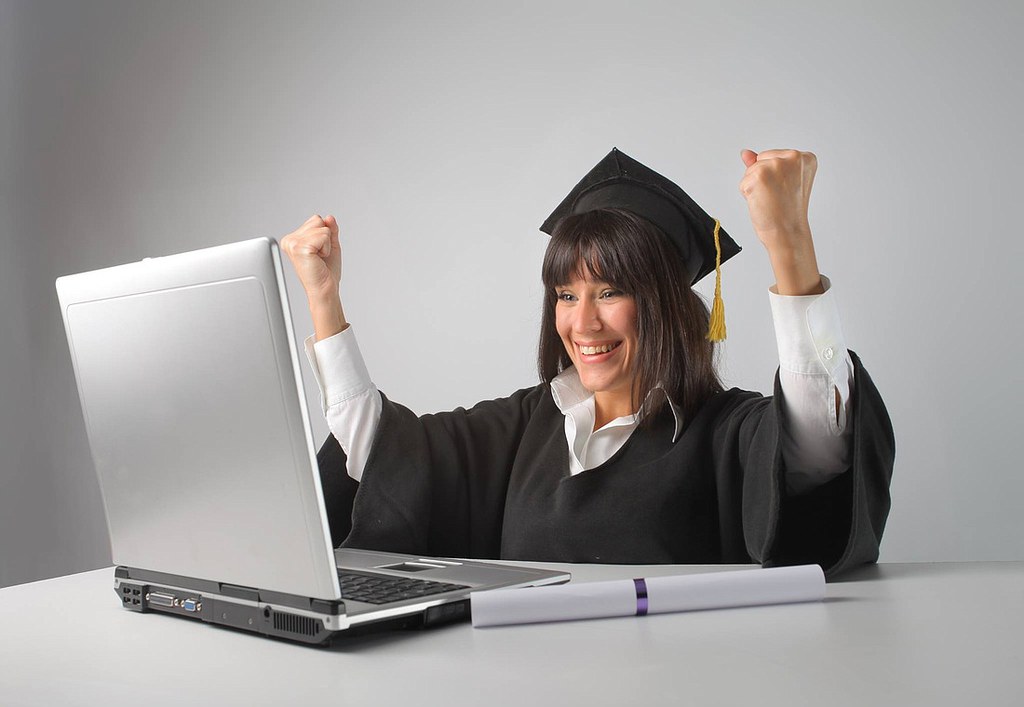 Отчет работы методического отдела   за 2020-2021 уч. г.СодержаниеВведениеМы привыкли, что образование — это передача знаний и навыков от учителя к ученику. Но в мире, где каждый день появляются новые технологии, такая система становится неэффективной. «Сегодня невозможно вести урок по прежней схеме — лекция-опрос, и всё это за 45 минут. Начнём с того, что сегодня учитель не очень-то и нужен, потому что любую информацию можно скачать в один клик. Мы не нужны для того, чтобы пересказывать параграф учебника и заставлять учащихся пересказывать его на следующий день. Скажу больше. Если раньше, чтобы провести лекцию, мне требовалось 20-25 минут, сегодня я успеваю рассказать всё минут за десять. И что делать остальные 35 минут урока — непонятно. Мне кажется, нужно радикально переформатировать саму структуру урока. Это должна быть вузовская система — отдельно лекции, отдельно семинары с детскими докладами. Они с наслаждением делают доклады. И чем более глобальная дана им тема и чем меньше дано им на это времени, тем с большим энтузиазмом они за неё берутся…»- журналист, писатель и педагог Дмитрий Быков выступил на заседании Совета Федерации с докладом «Российское образование в XXI веке: назревшие перемены и возможные вызовы». Он рассказал об отсталости школы, учителях-десантниках, зашифрованном послании в романе Чернышевского и современных детях, которые могут всё.https://mel.fm/pedagogika/3457162-bykov_soviet1. Организационно-методическая деятельность методического отдела (краткий анализ работы)В 2020 -2021 учебном году для повышения качества образования решались следующие задачи: Организовать   практические семинары по работе на дистанционных площадках ZOOM, DICKORD и т.п., с электронными ресурсами, позволяющими эффективно строить дистанционный урок для всех кафедр учителей - предметников.Организовать обучение педагогов в соответствии с муниципальным планом мероприятий в области формирования функциональной грамотности обучающихся.Организовать участие в соответствии с муниципальной программой и планами мероприятий в следующих региональных проектах: поддержка образовательных учреждений с низким результатом обучения, поддержка школ со стабильно высокими образовательными результатами. 	В 2020-2021 учебном году практически все мероприятия прошли в дистанционном формате в связи с эпидемиологической обстановкой в районе.    	Учебный год стартовал с педагогического совета, который прошел в дистанционной форме для учителей всех предметных кафедр. В интерактивном педагогическом совете приняло участие более 600 педагогических работников. Педагогический совет был проведен по пяти темам:Использование цифровых образовательных технологий(Модератор – Свешникова И.В.-директор МБОУ «СОШ №1»);Единые требования к современному уроку (Модератор – Тимошенко А.В.-директор МБОУ «Бородинская СОШ»);Объективность внешней и внутренней оценки(Модератор – Долгова М.О.-директор МБОУ «Кирилловская СОШ»);Система подготовки классных руководителей к работе в новых условиях(Модератор – Ульянец И.А.-директор МБОУ «Вещевская СОШ»);Работа с детьми ОВЗ(Модератор – Кокоткина В.В.-директор МБОУ «СОШ г. Светогорск»).Продолжением педагогического совета стали мастер –классы, которые провели инициативные педагоги нашего района.В течение данного учебного года для педагогов были организованы курсы повышения квалификации в соответствии с муниципальным планом мероприятий в области формирования функциональной грамотности обучающихся на базе разных учреждений высшей школы. Самыми актуальными в этом году стали дистанционные курсы повышения квалификации по программе «Развитие профессиональной компетентности учителя по формированию функциональной грамотности обучающихся в условиях реализации ФГОС».  Обучено 143 педагога из 12 школ города Выборга и района. В мониторинговом исследовании функциональной грамотности, который был проведен 29-30 марта 2021 года специалистами Акционерного общества «Академия «Просвещение», приняло участие 10 образовательных организаций МО «Выборгский район» Ленинградской области. Средний результат учащихся образовательных организаций Выборгского района выше среднего результата по Ленинградской области в следующих направлениях: креативное мышление и финансовая грамотность. Средний результат по читательской грамотности составил 486 баллов, как и средний результат в Ленинградской области. По таким направлениям как математическая, естественно-научная грамотности, а также глобальные компетенции средний результат ниже результата Ленинградской области. Из 10 образовательных организаций Выборгского района только у одной школы –МБОУ «СОШ №37» учащиеся показали результаты выше областных значений по всем направлениям функциональной грамотности. Учащиеся СОШ №7, №13, Гимназии№11 и Кондратьевской СОШ продемонстрировали результат ниже областного по 1-2 направлениям. Учащиеся МБОУ «СОШ №8» и МБОУ «Первомайский ЦО» по пяти направлениям имеют показатели ниже областного уровней. Учащиеся СОШ №14, Возрожденской СОШ, Бородинской СОШ получили результаты ниже областного и районного уровней по всем шести направлениям функциональной грамотности.В региональном проекте по поддержке образовательных учреждений с низким результатом обучения участвуют одиннадцать школ. На муниципальном уровне за каждой школой закреплена школа-наставник реализуется муниципальный проект «Сетевое наставничество во взаимодействии школ, показавших высокие и низкие образовательные результаты по итогам оценочных процедур: организационные механизмы».В федеральном проекте «500+» по поддержке образовательных учреждений с низким результатом обучения участвует Рощинский центр образования и директор МБОУ «Гимназия №11».Инновационные проекты МБОУ «СОШ №10», МБОУ «СОШ №7», МБОУ «Гимназия№11», МБОУ «СОШ г. Светогорска» были отмечены на региональном уровне «Поддержка школ со стабильно высокими образовательными результатами». Продолжается работа по реализации муниципального проекта «Суббота выборгского школьника», ориентированного на обучающихся 10 классов и основанного на сетевом взаимодействии школ.  Все десятиклассники городских школ получили возможность расширить свои предметные знания по отдельным предметам, пройти профессиональные пробы с лучшими педагогами школ города Выборга и организаций дополнительного образования. Ученики выбрали любое заинтересовавшее их направление.  Одиннадцать городских школ разработали более 23 курсов разной направленности. Вся информация о данном проекте собрана и размещена на сайте школы №37 в разделе «Суббота выборгского школьника».В этом учебном году участниками конкурсов педагогического мастерства стали более 200 педагогов из всех образовательных учреждений города и района.В муниципальном этапе конкурса «Учитель года – 2021» приняли участие 4 педагога из 4 образовательных округов нашего района. Участники провели открытые уроки в дистанционном формате, выступили перед руководителями школ на тему: «Проектная деятельность учителя в школьном образовательном пространстве», предоставили для оценивания свою рабочую электронную площадку. Звание победителя конкурса «Учитель года - 2021» присвоено: учителю литературы и русского языка муниципального бюджетного общеобразовательного учреждения «Гимназия». (Приложение 1.1)Лауреатами конкурса «Учитель года – 2021» признаны: учитель географии и истории муниципального бюджетного общеобразовательного учреждения «Коробицынская средняя общеобразовательная школа» и учитель русского языка и литературы муниципального бюджетного общеобразовательного учреждения «Средняя общеобразовательная школа г. Светогорска» (Приложение 1.1)Уже традиционно в рамках муниципального конкурса «Учитель года» проходит конкурс молодых специалистов «Педагогические надежды». В этом году в конкурсе приняли участие 3 педагога из 3 образовательных округов. На конкурс были представлены открытые уроки в незнакомой аудитории. Звания «Победитель» конкурса «Педагогические надежды - 2021» удостоился учитель английского языка муниципального бюджетного общеобразовательного учреждения «Гимназия № 11». 	Лауреатами конкурса «Педагогические надежды -2021» стали учитель английского языка муниципального бюджетного общеобразовательного учреждения «Каменская средняя общеобразовательная школа» и учитель начальных классов муниципального бюджетного общеобразовательного учреждения «Приморский центр образования».В этом году в конкурсе «Воспитатель года - 2021» участвовали 7 педагогов дошкольных учреждений города и района. Конкурсанты продемонстрировали своё педагогическое мастерство в развитии и воспитании детей. На протяжении всех этапов конкурса педагоги показали блестящую работу и подтвердили высокое звание «Воспитатель». Победителем муниципального и областного этапов конкурса стал воспитатель дошкольного образовательного учреждения «Детский сад № 16 г. Выборга». Лауреатами конкурса стали: воспитатель дошкольного образовательного учреждения «Детский сад № 35 г. Выборга» и воспитатель дошкольного образовательного учреждения «Детский сад гп Рощино».   В конкурсе «Классный, самый классный - 2021» приняли участие 9 педагогов из 8 образовательных учреждений. Победителем конкурса «Классный, самый классный - 2021» в номинации классный руководитель 5 - 11-х классов стал классный руководитель муниципального бюджетного общеобразовательного учреждения «СОШ № 7». Победителем конкурса «Классный, самый классный - 2021» в номинации классный руководитель 1 – 4-х классов стала учитель начальных классов муниципального бюджетного общеобразовательного учреждения «СОШ № 10». Победителем конкурса «Классный, самый классный - 2021» в номинации классный руководитель коррекционного (инклюзивного) класса муниципального бюджетного общеобразовательного учреждения «СОШ № 8 г. Выборга». Во втором туре областного заключительного этапа Конкурса «Классный самый, классный» лауреатом в номинации классный руководитель 5-11классов стал классный руководитель муниципального бюджетного общеобразовательного учреждения «СОШ № 7». В 2020-2021 учебном году педагоги нашего района участвовали в   Международной профессиональной олимпиаде учителей «Профи - 2020», организатором которой выступило Министерство образования и науки Пермского края и Высшая школа экономики - национальный исследовательский университет города Пермь. Олимпиада является уникальным конкурсом, позволяющим каждому участнику не только получить объективную оценку знаний, но и повысить уровень предметной компетентности. За годы существования в Олимпиаде приняли участие более 60 тысяч учителей. В этом учебном году Олимпиада проводилась по шести предметам: английский язык, обществознание, русский язык, информатика, математика, биология.  Призерами на муниципальном уровне «Профи – 2020» стали: учитель информатики, учитель математики и учитель обществознания муниципального бюджетного общеобразовательного учреждения «СОШ г. Светогорска». По итогам олимпиады «Профи-2020» призерами на международном уровне стали: учитель английского языка муниципального бюджетного общеобразовательного учреждения «Гимназия № 11», учитель биологии муниципального бюджетного общеобразовательного учреждения «СОШ г. Светогорска», учитель русского языка и литературы муниципального бюджетного общеобразовательного учреждения «Каменногорский центр образования».Положительным итогом в решении данной задачи можно признать: конкурсное движение - один из методов повышения качества преподавания, трансляция лучшего педагогического опыта на районных семинарах, мастер-классах; разбор заданий и методическая помощь педагогам профессорско-преподавательским составом Высшей школы экономики. Участие в международной олимпиаде выявило сложности педагогов в выполнении заданий и как следствие инертность педагогов. Необходимо продолжить участие наших педагогов в данной олимпиаде. Традиционно обучающиеся Выборгского района участвуют в мероприятиях по работе с одаренными школьниками в системе российского образования, добиваясь высоких результатов по разным направлениям. Всероссийская олимпиада школьников – самое массовое интеллектуальное соревнование. Победители и призёры получают льготы при поступлении в вузы, в случае победы на заключительном этапе профильные предметы им засчитываются автоматически, введены денежные премии на федеральном уровне.	В 2020-2021 учебном году олимпиада в нашем районе прошла по 21 предмету: английский язык, астрономия, биология, география, информатика, история, литература, математика, немецкий язык, обществознание, ОБЖ, право, русский язык, технология, физика, физическая культура, французский  язык, химия, экология, экономика, МХК. По испанскому, итальянскому и китайскому языкам олимпиада в школах Выборгского района не проводилась, так как перечисленные предметы не преподаются.Сорок четыре ученика заняли 61 призовое место на региональном уровне, из них 7 победителей и 54 призера. На заключительный этап всероссийской олимпиады школьников прошли 7 обучающихся Выборгского района. Обучающийся 10 класса МБОУ «СОШ № 37» стал призером заключительного этапа всероссийской олимпиады школьников 2020-2021 учебного года по истории.Заключительный этап региональной олимпиады был проведен с 19 марта по 26 апреля 2021 года. Выборгский район представили 50 участников, 20 обучающихся стали призерами. Для обучающихся 7 и 8 классов проходила малая областная олимпиада по 13 общеобразовательным предметам: биология, география, история, обществознание, литература, право, русский язык, экология, экономика, МХК, английский, немецкий, и французский языки. По установленному КО и ПО ЛО количеству баллов на малую областную олимпиаду прошло 37 обучающихся Выборгского района по 10 общеобразовательным предметам. Восемь участников заняли призовые места по 5 общеобразовательным предметам.Муниципальный этап учебно-исследовательской конференции школьников   в Выборгском районе проходит уже 13-й год.Всего приняло участие 214 учащихся из 23 ОУ, которые представили 175 работ на заочном этапе (214 человек); 163 работ прошли на очный этап (195 человек). Итоги подводились отдельно в каждой секции, в номинациях «Творческая исследовательская работа» и «Творческая проектная работа», в возрастных группах: 1 - 2 классы, 3 - 4 классы, 5 - 7 классы, 8 - 9 классы, 10 - 11 классы, в соответствии с Положением о проведении школьного и муниципального этапов учебно-исследовательской конференции школьников муниципального образования «Выборгский район» Ленинградской области от 05.09.2017 г. № 399.На очном этапе в каждой секции учащиеся защищали свои работы. Всего было 17 секций. Секция начальных классов (58 работ), по рекомендации педагогов, была разделена на 7 подсекций, что позволило сократить время проведения. Каждую подсекцию оценивали 3-4 члена жюри.Жюри распределялось по секциям по системе несоответствия учебного учреждения конкурсанта и членов комиссии жюри.  Согласно критериям, были выбраны лучшие работы. Наиболее массовыми по количеству участников были секции: «География/краеведение/экономика» и «Русский язык/литература», «Биология/Экология» а также «Краеведение начальная школа» и «Обо всем на свете» для учащихся 1-4-х классов. В очном этапе победителями стали 39 учащихся (представлено 35 работ), призерами стали 88 учащихся (представлено 68 работ).2.Методическое сопровождение учебно-воспитательного процесса в образовательных учреждениях2.1. Трансляция передового педагогического опытаСовершенствование образовательного процесса ориентировано на повышение качества образования, без использования инновационных форм работы, внедрение новых образовательных технологий, обеспечивающих выполнение требований федеральных государственных образовательных стандартов невозможно достичь результата. Особая роль в методической работе для обмена педагогическим опытом и повышения квалификации педагогов отведена районным методическим объединениям. Осуществляется такая работа через организацию и функционирование 17 районных методических объединений (далее - РМО). С целью профессионального развития педагогических работников председателями РМО   были проведены методические мероприятия в формате ZOOM-конференций. Учителя могли получить рекомендации по аттестации, об эффективных методах и приемах работы с одаренными учениками и обучающимися с ОВЗ, познакомиться с опытом своих коллег.Система методической работы основана на тенденциях развития образования, определяемых современной государственной образовательной политикой. Задачи, поставленные перед методической службой, были направлены на изменение организации учебного процесса, организацию работы в соответствии с требованиями ФГОС, внедрение современных технологий, инновационного опыта, обеспечивающих новое качество образования.Важным направлением деятельности районного методического центра, которое обеспечивает профессиональный рост учителя, является проведение различных конкурсов для выявления и развития профессионального творческого потенциала. С целью профессионального развития педагогических работников председателями РМО   было проведено 21 методическое мероприятие в форме обучающих семинаров, семинаров - практикумов, заседаний, собраний творческих групп, консультаций, круглых столов, мастер-классов и т.п. (Приложение 2.1.1.)В 2020-2021 учебном году педагоги нашего района участвовали в   Международной профессиональной олимпиаде учителей «Профи - 2020», организатором которой выступило Министерство образования и науки Пермского края и Высшая школа экономики - национальный исследовательский университет города Пермь. Олимпиада является уникальным конкурсом, позволяющим каждому участнику не только получить объективную оценку знаний, но и повысить уровень предметной компетентности. За годы существования в Олимпиаде приняли участие более 60 тысяч учителей. В этом учебном году Олимпиада проводилась по шести предметам: английский язык, обществознание, русский язык, информатика, математика, биология. 	На первый (дистанционный) этап олимпиады из учреждений Выборгского района было зарегистрировано 129 учителей. На II (дистанционный) этап олимпиады прошло 58 учителей.Участники второго тура олимпиады «ПРОФИ - 2020» представлены на диаграмме:Рисунок 2.1.1 - Участники второго тура олимпиады «ПРОФИ - 2020 Призерами на муниципальном уровне «Профи – 2020» стали: учитель информатики, учитель математики и учитель обществознания муниципального бюджетного общеобразовательного учреждения «СОШ г. Светогорска». По итогам олимпиады «Профи-2020» призерами на международном уровне стали: учитель английского языка муниципального бюджетного общеобразовательного учреждения «Гимназия № 11» (17 место в рейтинге «ТОП 50 учителей СНГ и РФ»), учитель биологии муниципального бюджетного общеобразовательного учреждения «СОШ г. Светогорска» (11 место в рейтинге «ТОП 50 учителей СНГ и РФ»), учитель русского языка и литературы муниципального бюджетного общеобразовательного учреждения «Каменногорский центр образования» (10 место в рейтинге «ТОП 50 учителей СНГ и РФ»).Педагоги, впервые принявшие участие в Международной профессиональной олимпиаде, высоко оценили интересные, качественные и в значительной степени сложные задания.С целью создания условий для развития инновационных процессов в региональной системе образования на основе приоритетов современной государственной образовательной политики посредством выявления, демонстрации, поддержки и распространения опыта и продуктов инновационной деятельности образовательных организаций, входящих в состав муниципальных и региональной образовательных систем, прошел конкурс «Форум педагогических идей и инновационных практик». От Выборгского района в Форуме приняли участие: МБОУ «Гимназия № 11», МБОУ «СОШ № 10», МБОУ «Первомайский ЦО», МБДОУ «Детский сад № 5 г. Выборга», МБДОУ «Детский сад № 19 г. Выборга», МБДОУ «Детский сад № 13 г. Выборга». Лауреатом конкурса стал старший воспитатель МБДОУ «Детский сад № 13 г. Выборга» с Проектом «Внедрение ранней технической профориентации старших дошкольников в инновационной деятельности ДОУ».Важным направлением деятельности районного методического центра, которое обеспечивает профессиональный рост учителя, является проведение различных конкурсов для выявления и развития профессионального творческого потенциала.В муниципальном этапе конкурса «Учитель года – 2021» приняли участие 4 педагога из 4 образовательных округов нашего района. Участники провели открытые уроки в дистанционном формате, выступили перед руководителями школ на тему: «Проектная деятельность учителя в школьном образовательном пространстве», предоставили для оценивания свою рабочую электронную площадку. Звание победителя конкурса «Учитель года - 2021» присвоено: учителю литературы и русского языка муниципального бюджетного общеобразовательного учреждения «Гимназия».Лауреатами конкурса «Учитель года – 2021» признаны: учитель географии и истории муниципального бюджетного общеобразовательного учреждения «Коробицынская средняя общеобразовательная школа» и учитель русского языка и литературы муниципального бюджетного общеобразовательного учреждения «Средняя общеобразовательная школа г. Светогорска»Уже традиционно в рамках муниципального конкурса «Учитель года» проходит конкурс молодых специалистов «Педагогические надежды». В этом году в конкурсе приняли участие 3 педагога из 3 образовательных округов. На конкурс были представлены открытые уроки в незнакомой аудитории. Звания «Победитель» конкурса «Педагогические надежды - 2021» удостоился учитель английского языка муниципального бюджетного общеобразовательного учреждения «Гимназия № 11». 	Лауреатами конкурса «Педагогические надежды -2021» стали учитель английского языка муниципального бюджетного общеобразовательного учреждения «Каменская средняя общеобразовательная школа» и учитель начальных классов муниципального бюджетного общеобразовательного учреждения «Приморский центр образования».В этом году в конкурсе «Воспитатель года - 2021» участвовали 7 педагогов дошкольных учреждений города и района. Конкурсанты продемонстрировали своё педагогическое мастерство в развитии и воспитании детей. На протяжении всех этапов конкурса педагоги показали блестящую работу и подтвердили высокое звание «Воспитатель». Победителем муниципального и областного этапов конкурса стал воспитатель дошкольного образовательного учреждения «Детский сад № 16 г. Выборга». Лауреатами конкурса стали: воспитатель дошкольного образовательного учреждения «Детский сад № 35 г. Выборга» и воспитатель дошкольного образовательного учреждения «Детский сад гп Рощино».   В 2020-2021 учебном году методическим отделом был организован очный этап педагогических чтений в честь выдающегося педагога Выборгского района Кунаева Тимофея Викторовича. На суд жюри было 14 работ из 9 образовательных организаций. Очный этап проходил в формате онлайн-конференции на платформе «ZOOM».  Звание «Победитель» в номинации «Дошкольное образование» присуждено воспитателю МБДОУ «Детский сад № 35 г. Выборга». Звание «Победитель» в номинации «Основное общее и среднее общее образование» присуждено педагогическому коллективу МБОУ «Гимназия № 11».На протяжении 13 лет учащиеся образовательных организаций Выборгского района активно принимают участие в учебно-исследовательской конференции школьников.   В 2020-2021 учебном году в муниципальном этапе Конференции приняло участие 214 учащихся из 23 школ, которые представили 175 работ на заочном этапе. Итоги подводились отдельно в каждой секции, в номинациях «Творческая исследовательская работа» и «Творческая проектная работа», в возрастных группах: 1 - 2 классы, 3 - 4 классы, 5 - 7 классы, 8 - 9 классы, 10 - 11 классы, в соответствии с Положением о проведении школьного и муниципального этапов учебно-исследовательской конференции школьников муниципального образования «Выборгский район» Ленинградской области от 05.09.2017 г. № 399. В связи с неблагоприятной ситуацией по короновирусной инфекции и в целях обеспечения санитарно-эпидемиологического благополучия, было принято решение провести очный этап для 5-11 классов в режиме ZOOM-конференций. Очный этап для начальной школы проходил в МБОУ «Гимназия №11» с соблюдением всех мер предосторожности при короновирусной инфекции. На очном этапе в каждой секции учащиеся защищали свои работы. Секция начальных классов (58 работ), по рекомендации педагогов, была разделена на 7 подсекций, что позволило сократить время проведения. Каждую подсекцию оценивали 3-4 члена жюри.Всего было 17 секций. Жюри распределялось по секциям по системе несоответствия учебного учреждения конкурсанта и членов комиссии жюри.  Согласно критериям, были выбраны лучшие работы. Наиболее массовыми по количеству участников были секции: «География/краеведение/экономика» и «Русский язык/литература», «Биология/Экология» а также «Краеведение начальная школа» и «Обо всем на свете» для учащихся 1-4-х классов. В очном этапе победителями стали 39 учащихся (представлено 35 работ), призерами стали 88 учащихся (представлено 68 работ).	Статистика участия в учебно-исследовательской конференции за последние 6 лет представлена на диаграмме:Рисунок.2.1.2 – Статистика участия в УИК за последние 6 летС 2016 года, обучающиеся Выборгского района, активно принимают участие в конкурсе «Всероссийский конкурс сочинений». Тематические направления конкурса сочинений меняются ежегодно, отражая важные события культуры, науки, общественной жизни в нашей стране и в мире. В 2020-2021 учебном году участие в конкурсе приняли 45 обучающихся с 4 по 11 классы. Победителями муниципального этапа стали ученики МБОУ «СОШ № 1 – школа отечественной культуры», МБОУ «Вещевская основная общеобразовательная школа, МБОУ «Гимназия № 11». В 2019 году в рамках федерального проекта «Без срока давности» Министерство просвещения Российской Федерации учредило Всероссийский конкурс сочинений «Без срока давности», приуроченный к проведению в России в 2020 году Года памяти и славы. Конкурс стартовал в декабре 2020 года. Целью конкурса является сохранение и увековечения исторической памяти о событиях Великой Отечественной войны 1941–1945 годов. Победителями муниципального этапа стали ученики МБОУ «СОШ № 1 – школа отечественной культуры», МБОУ «Гимназия №11».  Ученица 10 класса МБОУ «Гимназия № 11» стала победителем регионального этапа конкурса.Участие в конкурсе на знание географии, истории и культуры Республики Польша и Нижнесилезского воеводства среди школьников Ленинградской области в 2020-2021 учебном году принимали ученики 8-10 классов муниципальных общеобразовательных организаций Ленинградской области в возрасте от 14 до 17 лет. Данный конкурс стал традиционным и проводился уже в 14 раз. Вместо очной защиты конкурсных работ ребята представили их на суд жюри в формате видеозаписи.	 На региональном этапе конкурса стали лауреатами учащиеся МБОУ «Лесогорская СОШ».С целью стимулировать интерес обучающихся к математическому образованию, развить мотивацию к дальнейшему совершенствованию знаний, выявить и развить творческие способности, сформировать представление о научной дискуссии, в наших школах проводится Математический турнир «Шаг в математику» - это интеллектуальное командное соревнование (игра) по решению нестандартных задач по математике. Сложность заданий Математического турнира ориентирована на уровень освоения образовательной программы по математике 6-8 классов. В 2020-2021 учебном году участниками муниципального этапа стали 60 человек из 12 школ.В марте 2021 года муниципальный этап математического турнира прошел в МБОУ «Средняя общеобразовательная школа № 10» в форме коротких «математических боев». Судейство математического турнира осуществляло жюри, в состав которого вошли учителя математики Выборга и района. Победителем муниципального этапа математического турнира стала команда МБОУ «Средняя общеобразовательная школа г. Светогорска». Второе призовое заняла команда МБОУ «Средняя общеобразовательная школа № 13 с углубленным изучением отдельных предметов». Третье призовое место поделили между собой команды: МБОУ «Средняя общеобразовательная школа № 13 с углубленным изучением отдельных предметов» и МБОУ «Гимназия №11», Победители и призеры награждались дипломами 1, 2 и 3 степени.  Остальные команды были отмечены сертификатами участников. Команда-победитель из МБОУ «Средняя общеобразовательная школа г. Светогорска» представляла наш район на региональном этапе математического турнира «Шаг в математику» в Центре «Интеллект».  Повышение квалификации педагоговС целью развития   профессионального развития педагога в контексте непрерывного образования решались следующие задачи:Осуществлялось методическое сопровождение всех педагогов, обучающихся на курсах, в том числе:испытывающих затруднения при подготовке учащихся к ЕГЭ и ГИА;подготовка к международному исследованию PISA, не имеющих педагогического образования, но работающих в образовательных учреждениях.2. Продолжена работа по формированию базы данных о прохождении КПК.3.Регулярно: - проводились мониторинги слушателей КПК по выявлению степени удовлетворенности курсовой подготовкой, в том числе для школ с низкими образовательными результатами;- проводилось информирование о предстоящих курсах повышения квалификации, предлагаемых различными образовательными организациями.  	 В 2020 - 21 учебном году в связи с постановлением губернатора Ленинградской области от 13 марта 2020 года   № 117 "О введении на территории Ленинградской области режима повышенной готовности для органов управления и сил Ленинградской областной подсистемы РСЧС и некоторых мерах по предотвращению распространения новой коронавирусной инфекции (2019-nCoV) на территории Ленинградской области второй год продолжается обучение для слушателей курсов повышения квалификации и переподготовки дистанционно. Слушатели курсов ЛОИРО, ЛГУ занимались на платформе ZOOM, выполненные задания отправляли   на электронную почту преподавателю.  Поставщиками образовательных услуг в 2020-21 учебном году являлись:ГАОУ ДПО ЛОИРОЛГУ им. А.С. ПушкинаФГАОУ ДПО «Академия Минпросвещения России»ФГАОУ ВО «Национальный исследовательский университет «Высшая школа экономики»ФГАОУ ДПО «Центр реализации государственной образовательной политики и информационных технологий» АНО ДПО «Образовательный центр Каменный город" ФГБОУ ВО «Московский государственный университет им. М.В. Ломоносова» ФГБОУ ВО «Российская академия народного хозяйства»ГБУ ДО «Центр Интеллект»Акционерное общество «Просвещение» ФГБНУ «Институт стратегии развития образования Российской академии образования»ГАОУ ДПО ЛОИРО В ЛОИРО обучалось 504 педагогических работников образовательных учреждений на курсах различной направленности:Таблица 2.2.1Участники курсов ГАОУ ДПО ЛОИРОв 2020-2021 уч.г.В том числе, для педагогов г. Выборга и Выборгского района сотрудниками ЛОИРО были организованы следующие   курсы: Таблица 2.2.2 Курсы для учителей и административных работниковКурсы Центра повышения квалификации ЛГУ им. А.С. ПушкинаЗа 2020/2021 уч. год Центром повышения квалификации ЛГУ им. А.С. Пушкина на базе образовательных учреждений г. Выборга было организовано 7 курсов повышения квалификации, обучено 242 педагога.Таблица 2.2.3Участники курсов ЛГУ им. А.С. Пушкина в 2020-2021 уч.г.ФГАОУ ДПО «Академия Минпросвещения России»КПК «Совершенствование компетенций педагогических работников по работе со слабо мотивированными обучающимися и преодолению их учебной неуспеваемости» Срок обучения: с 01 по 26 марта 2021 года. Обучено 12 человек.КПК «Формирование ИКТ-грамотности школьников», сроки обучения с 09 марта по 30 апреля 2021 года. Обучено 9 человек. КПК «Навыки оказания первой помощи в ОО»: обучено 296 чел.Курсы профессиональной переподготовки «Организация работы классного руководителя в образовательной организации», прошли обучение 85 чел.         Дистанционные курсы повышения квалификации по совершенствованию предметных и методических компетенций (в том числе в области формирования функциональной грамотности обучающихся) в рамках проекта «Учитель будущего» (112 ч.) состоялись в период с 02.07 по 30.11.2020.  Прошли обучение:        учителя математики- 24;учителя русского языка и литературы- 28;учителя физики- 10;учителя химии- 8; учителя биологии- 13;         итого - 83 педагога. ФГАОУ ВО «Национальный исследовательский университет «Высшая школа экономики»Дистанционные КПК «Содержание и методика преподавания курса финансовой грамотности различным категориям обучающихся». Прошли обучение 7 педагогов.  ФГАОУ ДПО «Центр реализации государственной образовательной политики и информационных технологий»Курсы повышения квалификации по программе «Подготовка российских школьников к участию в международных исследованиях ИКТ-грамотности» прошли с 16 ноября – 10 декабря 2020 года. Прошли обучение 4 учителя информатики. АНО ДПО «Образовательный центр Каменный город» (г. Пермь)Самыми актуальными в этом году стали дистанционные курсы повышения квалификации по программе «Развитие профессиональной компетентности учителя по формированию функциональной грамотности обучающихся в условиях реализации ФГОС».  Обучено 143 педагога из 12 школ города Выборга и района.  ФГБОУ ВО «Московский государственный университет им. М.В. Ломоносова»Факультет педагогического образования МГУ организовал для учителей математики   цикл программ повышения квалификации «Сложные вопросы школьного курса алгебры». Цикл включает три модуля, посвященные преподаванию курса в 7-м, 8-м, 9-м классах.  Обучается 3 учителя математики. ФГБОУ ВО «Российская академия народного хозяйства»Курсы повышения квалификации «Введение в цифровую трансформацию образовательной организации» состоялись дистанционно на платформе ZOOM. Обучено 33 административных работника (директора и завучи).Акционерное общество «Просвещение» (Москва)Дистанционные курсы повышения квалификации для управленческих команд образовательных организаций в рамках реализации дополнительной профессиональной программы (повышения квалификации) «Современные механизмы управления как ключевое условие развития образовательной организации» состоялись для сотрудников двух школ: МБОУ «СОШ №13» и МБОУ «Коробицынская СОШ».  Обучено 6 человек. ФГБНУ «Институт стратегии развития образования Российской академии образования»В целях реализации регионального проекта «Оценка уровня функциональной грамотности обучающихся с использованием инструментария PISA» в мае – июне 2021года состоялись дистанционные курсы повышения квалификации «Формирование и оценка функциональной грамотности школьников».  Обучено 20 человек.  ГБУ ДО «Центр Интеллект»На базе Российского центра музейной педагогики и детского творчества Государственного Русского музея прошли курсы повышения квалификации  для учителей, преподающих предметную область «Основы духовно- нравственной культуры народов России». Прошли обучение 3 человека.        Состоялся образовательный выезд в Сочи команды педагогов Ленинградской области «Школа будущего – школа развития способностей», который был посвящен вопросам организации и развития системы работы с одаренными детьми.  Количество педагогов 12 чел.   Приоритетными направлениями в этом году стали: ВПР в начальной школе, подготовка к международному исследованию PISA профессиональной компетентности педагогов:Таблица 2.2.4Общее количество участников курсов 2020-2021 уч.г. Всего обучено на курсах переподготовки и повышения квалификации за 2020 - 2021 уч. г.: 1462 человек, что составляет: 58 % от общего количества педагогических и административных работников (2536 чел.).  	Следует отметить, что за последние четыре календарных года количество педагогических работников, прошедших курсы повышения квалификации увеличилось. Положительная динамика обучения на курсах представлена на диаграмме:Рисунок 2.2.1 - Динамика количества педработников,прошедших курсы повышения квалификации (переподготовки) за последние 4 годаПовышения качества образования в школах с низкими результатами обучения и в школахЗадача повышения качества образования в школах с низкими образовательными результатами требует отдельных мероприятий по совершенствованию качества учебного процесса образовательными учреждениями, в первую очередь, это повышения квалификации педагогических работников.  Таблица 2.2.5Количество обученных на КПК   в 2020-2021уч.годуПовышение педагогического мастерства в форме вебинаровВ целях повышения профессионального мастерства были организованы вебинары: ЛОИРО. Вебинар для учителей начальных классов «Технологии развития социальной функциональной   грамотности младшего школьника». Никитина О.З., старший преподаватель кафедра начального образования ЛОИРО. (25 чел.)РГПУ им. А.И. Герцена. Вебинар для учителей математики. «Подготовка к ЕГЭ. Профильная часть».  Аркина К. Г., доцент кафедры математического анализа Российский государственный педагогический университет им. А.И. Герцена (31чел.)АНО ДПО «Образовательный центр Каменный город» (г. Пермь)  Вебинар для  учителей «Развитие профессиональной компетентности учителя по формированию функциональной грамотности обучающихся в условиях реализации ФГОС».  (87чел.).Сегодня, в условиях пандемии, возрос спрос на дистанционные формы обучения, образовательные ресурсы облегчили нам жизнь, педагоги успешно пользуются различными информационными ресурсами. 
Среди информационных ресурсов сети следует особо выделить:1. Курсы дистанционного обучения.2.  Вебинары.Более 75 % педагогических работников Выборгского района участвовало в работе вебинаров «1 сентября», «Учебно-методический портал», издательства «Просвещение», «Экзамен».  Актуальные вебинары: Функциональная грамотность, самообразование, саморазвитие обучающихся через организацию проектной и исследовательской деятельности в начальной школе. Мониторинг развития способностей младших школьниковФормирование и развитие основ читательской компетенции.Для педагогических работников на сайте методического отдела создана рубрика PISA, в которой публикуются информационные материалы по подготовке к международному исследованию PISA-24.Работа с издательствамиВ 2020-2021уч. году продолжалась   работа с ведущими российскими издательствами, специализирующимися на выпуске учебников для общеобразовательных образовательных организаций («Просвещение», «Русское слово», «Экзамен»). Вебинар издательства «Экзамен» «Функциональная грамотность, самообразование, саморазвитие обучающихся через организацию проектной и исследовательской деятельности в начальной школе. Мониторинг развития способностей младших школьников» состоялся в мае 2021года. Приняло участие 15 педагогов.Вебинар издательства «Русское слово» «Обучение младших школьников смысловому чтению». Участвовало 12 учителей начальных классов.Оценка предметных и методических компетенций учителей      Выборгские учителя-предметники стали участниками исследования предметных и методических компетенций. В процессе исследования учителям необходимо было выполнить диагностические работы, на ее выполнение отводилось от 180 до 210 минут. Для проведения исследования были разработаны комплекты оценочных материалов, представляющие собой индивидуальные комплекты заданий для каждого участника исследования. Общее количество   участников: 27 чел. Выделены содержательные направления на 2021-22 уч.г.:Организация КПК по подготовке к международному исследованию Pisa-24;Организация КПК для поддержки школ с низкими результатами подготовки обучающихся.Задачи на следующий учебный год:Систематически проводить мониторинг профессиональных затруднений/дефицитов деятельности работников в соответствии с профессиональным стандартом. По итогам мониторинга организовывать   методические семинары по устранению затруднений педагогов.Обеспечить расширение возможностей непрерывного образования за счет развития цифрового образовательного пространства, позволяющего предоставить широкие возможности включения в онлайн – курсы для разных категорий обучающихся Поиск и отбор качественных курсов и образовательных ресурсов.Организация и проведение олимпиад, профильные сессииТрадиционно обучающиеся Выборгского района участвуют в мероприятиях по работе с одаренными школьниками в системе российского образования, добиваясь высоких результатов по разным направлениям. Всероссийская олимпиада школьников – самое массовое интеллектуальное соревнование. Победители и призёры получают льготы при поступлении в вузы, в случае победы на заключительном этапе профильные предметы им засчитываются автоматически, введены денежные премии на федеральном уровне.	В 2020-2021 учебном году олимпиада в нашем районе прошла по 21 предмету: английский язык, астрономия, биология, география, информатика, история, литература, математика, немецкий язык, обществознание, ОБЖ, право, русский язык, технология, физика, физическая культура, французский язык, химия, экология, экономика, МХК. По испанскому, итальянскому и китайскому языкам олимпиада в школах Выборгского района не проводилась, так как перечисленные предметы не преподаются.В школьном этапе олимпиады приняли участие 7413 обучающихся, что составляет 80% от общей численности обучающихся 5-11 классов (9273 человека) (Приложение 2.3.1). Победителями и призерами школьного этапа стали 3741 обучающийся. В школьном этапе олимпиады по математике и русскому языку принимали участие и 4е классы: 1476 обучающихся, что составляет 85 % от общей численности учеников 4х классов (1745 человек).В муниципальном этапе олимпиады приняли участие 1280 человек из 30 школ города и района, что составляет 7% от общей численности обучающихся 5-11 классов (Приложение 2.3.2). Победителями и призерами муниципального этапа стали 538 обучающихся (73 победителя и 465 призеров) из 26 общеобразовательных учреждений (Приложение 2.3.3). На региональный этап всероссийской олимпиады школьников по установленному комитетом общего и профессионального образования Ленинградской области количеству баллов прошло 242 участника (162 физических лица) по 21 общеобразовательному предмету, в том числе победители и призеры прошлого учебного года. Учитывая сложившиеся эпидемиологические условия в регионе и высокий уровень заболеваемости обучающихся и педагогов, участие смогли принять только 205 участников (142 физических лица) из 20 общеобразовательных учреждений (Приложение 2.3.4).  По уважительной причине в региональном этапе не приняли участие 20 обучающихся. Сорок четыре ученика заняли 61 призовое место, из них 7 победителей и 54 призера. Некоторые обучающиеся стали и победителями, и призерами по разным направлениям: 6 участников получили статус победителя по 7ми предметам и   41 участник – статус призера. Обучающийся 9 класса Гимназии №11 стал дважды победителем по физике и информатике и призером по математике, двое обучающихся 11 класса Гимназии стали победителями по ОБЖ и физике и дважды призерами по праву, экологии, английскому и математике. (Приложение 2.3.5).На заключительный этап всероссийской олимпиады школьников прошли 7 обучающихся Выборгского района. Двое обучающихся 10 класса МБОУ «СОШ № 37» и обучающаяся 11 класса МБОУ «Гимназия» прошли на заключительный этап олимпиады по истории, географии и обществознанию по проходному баллу прошлого учебного года, двое обучающихся 11 класса МБОУ «Гимназия» и обучающаяся МБОУ «Рощинский ЦО» прошли на заключительный этап по ОБЖ, физике и   английскому языку по наименьшей разнице между набранным и проходным баллом. Обучающаяся 11 класса МБОУ «Каменская СОШ» прошла на заключительный этап всероссийской олимпиады школьников по технологии по проходному баллу 2020-2021 учебного года. Обучающийся 10 класса МБОУ «СОШ № 37» стал призером заключительного этапа всероссийской олимпиады школьников 2020-2021 учебного года по истории.В рамках регионального этапа всероссийской олимпиады по физике проходила олимпиада имени Дж. К. Максвелла для школьников 7-8х классов. От Выборгского района в олимпиаде принял участие, обучающийся 7 класса МБОУ «СОШ №8 г. Выборга». Для обучающихся 7-8х классов по математике проходила олимпиада Эйлера. Двое обучающихся 8 класса (МБОУ «СОШ г.п. Советский» и «СОШ №7») представляли Выборгский район. Ученик 8 класса МБОУ «СОШ №7» занял призовое место. (Приложение 2.3.6).Для обучающихся 7 и 8 классов проходила малая областная олимпиада по 13 общеобразовательным предметам: биология, география, история, обществознание, литература, право, русский язык, экология, экономика, МХК, английский, немецкий, и французский языки. По установленному КО и ПО ЛО количеству баллов на малую областную олимпиаду прошло 37 обучающихся Выборгского района по 10 общеобразовательным предметам. Восемь участников заняли призовые места по 5 общеобразовательным предметам (Приложение2.3.6).Муниципальный этап региональной (областной) олимпиады школьников среди общеобразовательных организаций Ленинградской области проходил для обучающихся 6 – 11 классов с 26 февраля по 18 марта 2021 года по 7 предметам: изобразительное искусство, краеведение, основы предпринимательской деятельности и потребительских знаний, информатика, музыка, инженерное проектирование и компьютерная графика, политехническая олимпиада. Участниками муниципального этапа стали 560 школьников (520 физических лиц) из 24 общеобразовательных учреждений города и района. Победителями и призёрами стали 185 участников (178 физических лиц), из них 21 победитель и 164 призёра из 23 школ (Приложение 2.3.7).Заключительный этап олимпиады был проведен с 19 марта по 26 апреля 2021 года. Выборгский район представили 50 участников, 20 обучающихся стали призерами. На заключительном этапе региональной олимпиады по избирательному праву, который прошел в декабре текущего учебного года, наш район представляли 4 обучающихся из МБОУ «СОШ №10», МБОУ «Приморский ЦО», МБОУ «Гимназия» и МБОУ «Коробицынская СОШ».В соответствии с Порядком проведения всероссийской олимпиады школьников, утвержденным приказом Минобрнауки России от 18.11.2013г. №1252, муниципальный и школьный этапы олимпиады организуют органы местного самоуправления в сфере образования, комитет образования. Полномочия организатора делегированы МБУ «ВРИМЦ».В соответствии с распоряжением комитета общего и профессионального образования от 15.07.2020г. № 1205-р «О проведении всероссийской олимпиады школьников по общеобразовательным предметам в Ленинградской области в 2020-2021 учебном году»:1.Утверждены составы оргкомитета школьного и муниципального этапов олимпиады, жюри школьного и муниципального этапов олимпиады по каждому общеобразовательному предмету. Определен состав муниципальных предметно-методических комиссий по каждому общеобразовательному предмету для разработки заданий школьного этапа олимпиады.2. Установлены единые даты проведения школьного этапа олимпиады по каждому общеобразовательному предмету с 21 сентября по 27 октября.3. Проведена процедура аккредитации граждан в качестве общественных наблюдателей на каждом этапе олимпиады.  Полномочия общественных наблюдателей подтверждены соответствующим удостоверением КОиПО ЛО. В соответствии с Положением о проведении всероссийской олимпиады школьников, утвержденным распоряжением комитета образования от 05.09.2019 г №321-р,  школьный оргкомитет в срок, не менее чем за 10 рабочих дней до начала школьного этапа, должен обеспечить сбор заявлений родителей (законных представителей) обучающихся, заявивших о своем участии в олимпиаде, об ознакомлении с Положением  и Порядком проведения ВсОШ, а так же о согласии на сбор, хранение, использование, распространение (передачу) и публикацию персональных данных своих несовершеннолетних детей и их олимпиадных работ, в том числе в информационно-телекоммуникационной сети «Интернет» (основание п. 14, п. 39 Порядка).Школьный этап проводится для обучающихся 4-11 классов, муниципальный этап -   для обучающихся 7-11 классов (по некоторым предметам для 5-11х классов), региональный этап - для 9-11 классов. В текущем учебном году в соответствии с распоряжением комитета общего и профессионального образования от 22.10.2021г. № 1795-р «Об установлении сроков проведения муниципального этапа всероссийской олимпиады школьников по общеобразовательным предметам в ЛО в 2020-2021 учебном году», рекомендациями Министерства просвещения РФ от 28.10.2020 г. № ВБ-2003/03 «О проведении муниципального этапа всероссийской олимпиады школьников 2020/21 учебного года», с учетом Санитарно-эпидемиологических требований, распоряжением комитета образования администрации МО «Выборгский район» ЛО от 03.11.2020г. № 279-р «Об организации проведения муниципального этапа всероссийской олимпиады школьников в МО «Выборгский район» Ленинградской области в 2020-2021 учебном году» внесены следующие изменения:Пунктами проведения муниципального этапа всероссийской олимпиады     школьников были определены образовательные организации, в которых проходят обучение участники олимпиады, набравшие необходимое количество баллов по каждому общеобразовательному предмету.Руководителями общеобразовательных организаций, в которых проходят обучение участники олимпиады, муниципальный этап по каждому общеобразовательному предмету был организован с учетом всех Санитарно-эпидемиологических требований, утвержденных постановлением Главного государственного санитарного врача Российской Федерации от 30.06.2020г. №16, а также положения Главного государственного санитарного врача Российской Федерации от 16.10.2020г. №31 в соответствии с графиком  муниципального этапа всероссийской олимпиады школьников в 2020-2021 учебном году.Работа жюри по каждому общеобразовательному предмету была организована с учетом Санитарно-эпидемиологических требований, использованием видео- и конференцсвязи.	Организационным комитетом был осуществлен сбор работ участников олимпиады, передача материала для процедуры оценивания, подведение итогов и отчетов по всем предметам и этапам всероссийской олимпиады школьников.Итоги школьного этапаПоложительные тенденция в организации:1. По окончании школьного этапа была сформирована команда участников от ОО на муниципальный этап.2. Несмотря на высокий уровень заболеваемости, охват обучающихся на школьном этапе остался на прежнем уровне: 80 % от общей численности обучающихся 5-11 классов.  	3. Продолжается реализация внутришкольных проектов «Одаренные дети», сетевое взаимодействие инициативных педагогов, реализация проекта «Сетевое обучение одаренных школьников 6-8 классов» по следующим предметам: филология, математика, физика, информатика, история, биология, экология, посредством видеосвязи и видеоконференций.4. По итогам мониторинга школьного этапа нарушений не выявлено. На сайтах и информационных стендах размещена необходимая документация (распоряжения, Порядок проведения ВсОШ, инструктивно – методические письма и т.п.).  Проблемы в организации школьного этапа:1. Некорректное оформление заданий для проведения школьного этапа олимпиады:- наличие скрытых символов (ненужные таблицы, отступы и т.д.);- нерациональное распределение материала для печати;- ошибки в заданиях и критериях.2. Многократное участие некоторых детей в олимпиадах разной направленности. 3. Некачественное и несвоевременное заполнение отчетов по школьному этапу олимпиады.Предложения по организации школьного этапа:1. Районному методическому объединению учителей - предметников провести разбор заданий, анализ типичных ошибок, установить общий стандарт оформления олимпиадных заданий для школьного этапа, сформировать банк олимпиадных заданий на школьный этап в соответствии с рекомендациями центральной предметно-методической комиссии.2. Методическому отделу провести организационно-методические и практические семинары по вопросам ВсОШ.Итоги муниципального этапаМуниципальный этап ВсОШ в МО «Выборгский район» проходил в каждой школе города и района, где проходили обучение участники олимпиады: - участники школьного этапа олимпиады текущего учебного года, набравшие необходимое для участия в муниципальном этапе олимпиады количество баллов;- победители и призёры муниципального этапа олимпиады предыдущего учебного года, продолжающие обучение в образовательных организациях, реализующих образовательные программы общего образования. Рейтинг результативности участия общеобразовательных организаций представлен в Приложение 2.3.8.  МБОУ «Гимназия №11», МБОУ «Гимназия», МБОУ «СОШ № 37», МБОУ «СОШ №10» и МБОУ «СОШ г. Светогорска» сохранили свои лидирующие позиции.Проблемы в организации муниципального этапа:1. Необъективное оценивание работ участников:- рассмотрены 3 апелляции по русскому языку, 2 апелляции по обществознанию, 3 по литературе. Решением апелляционных комиссий оценки, выставленные участникам олимпиады, были изменены в пользу участников. 2. Замечания жюри по качеству заданий и сопровождающих материалов: - в олимпиадных материалах были ошибки, нарушения последовательности в заданиях, ошибки в критериях оценки.- по некоторым предметам задания не соответствовали пройденному материалу и уровню подготовки обучающихся.Предложения по организации муниципального этапаПровести совещание в августе 2021 года с ответственными за олимпиадное движение и с председателями районно-методических объединений, обсудить предложения по организации этапов олимпиады:- рекомендовать ОО направлять обучающихся на муниципальный этап ВсОШ не более чем на 3 предметные олимпиады;- председателям районо-методических объединений учителей предметников вовремя сообщать в методический отдел состав жюри муниципального этапа и на заседаниях районо-методических объединений информировать учителей о том, что они входят в состав жюри; просматривать задания на муниципальный этап до начала олимпиады с целью выявления ошибок в заданиях и в критериях оценивания и, при необходимости, вносить в них коррективы;- наблюдателям, находящимся в аудиториях во время проведения олимпиады, заранее ознакомиться с П. 42 Положения о проведении школьного и муниципального этапов всероссийской олимпиады школьников в МО «Выборгский район» Ленинградской области и соблюдать рекомендации, прописанные в данном пункте;- продолжить проведение профильных сессии на муниципальном уровне в рамках подготовки к участию в олимпиаде.Итоги регионального этапа 	Участие обучающихся Выборгского района в региональном этапе, количество победителей и призеров по сравнению с прошлым годом увеличилось. В рейтинге общеобразовательных учреждений, с учетом баллов, присужденных за каждое призовое место в региональном этапе всероссийской олимпиады школьников, произошли изменения (Приложение 2.3.9).  Лидером в этом году стала Гимназия №11. Подняли свои позиции Гимназия, СОШ № 10, Рощинский ЦО, СОШ №1.  Из 20 участвующих общеобразовательных учреждений обучающиеся 11 школ заняли призовые места.Руководителями, педагогами, председателями районно-методических объединений была проведена большая работа с одаренными детьми. Для подготовки обучающихся к региональному этапу руководителями РМО были проведены консультации, профильные сессии. Наши участники были приглашены на учебно-тренировочные сборы в Центр «Интеллект». Итоги заключительного этапаВ прошлом году в связи со сложившейся эпидемиологической обстановкой заключительный этап всероссийской олимпиады школьников не проводился.  17 ноября 2020 года на заседании Центрального организационного комитета всероссийской олимпиады школьников было принято решение, что обучающиеся 9-10 классов, которые набрали необходимое количество баллов для участия в заключительном этапе 2019-2020 учебного года, участвуют в заключительном этапе 2020-2021 учебного года без прохождения регионального этапа. Среди наших обучающихся таких детей трое. Один из них стал призером заключительного этапа по истории.Итоги региональной олимпиады школьниковВ соответствии с распоряжением Комитета общего и профессионального образования Ленинградской области от 16 февраля 2021 г. № 359-р и  планом работы комитета образования администрации МО «Выборгский район» Ленинградской области проведены школьный и муниципальный этапы региональной олимпиады школьников для учащихся 6-11 классов по следующим предметам: изобразительное искусство, музыка, краеведение, инженерное проектирование и компьютерная графика, информатика, основы предпринимательской деятельности и потребительских знаний, избирательное право, политехническая олимпиада.Ввиду сложившейся неблагоприятной обстановки по COVID - 19 в муниципальном образовании «Выборгский район» Ленинградской области пунктами проведения муниципального этапа региональной олимпиады были определены образовательные организации, в которых проходили обучение участники олимпиады. Олимпиада и работа жюри была организована с учетом всех санитарно-эпидемиологических требований (распоряжение комитета образования администрации муниципального образования «Выборгский район» Ленинградской области от 25.02.2021г. №60-р «О проведении муниципального этапа региональных олимпиад школьников…»). Рейтинг результативности участия ОО в муниципальном и заключительном этапе региональной олимпиады школьников представлен в Приложении 2.3.7.Проблемы в ходе проведения муниципального этапа региональной олимпиады:Школы при подаче заявки на муниципальный этап по ИЗО не указывают информацию об обучающихся, дополнительно занимающихся в художественных школах, что затрудняет работу жюри.Несвоевременное предоставление в оргкомитет олимпиады работ участников.Малая олимпиада школьниковС целью создания необходимых условий для выявления одаренных детей в марте - мае в нашем районе проводится муниципальный этап малой олимпиады школьников по математике, окружающему миру, русскому языку для обучающихся 4 классов, библиотечно-информационная олимпиада для обучающихся 4 классов, олимпиада по музыке для обучающихся 3, 4, 5 классов, олимпиада по краеведению для обучающихся 2, 3, 4, 5, 6 классов и олимпиада по географии для 5 и 6 классов. В 2020-2021 учебном году состоялась только олимпиада по географии для 5-6х классов. Задания   разработаны творческой группой учителей данного предмета.  Олимпиаду проводили в каждой школе, где проходили обучение участники (по принципу проведения ВсОШ). Из 201 участника от 26 общеобразовательных учреждений города и района победителями и призёрами стали 63 участника (2 победителя и 61 призёр) (Приложение 2.3.10).Проверка олимпиадных заданий осуществлялась жюри, в состав которого входили педагоги высшей квалификационной категории.Профильное обучение и учебно-тренировочные сборыВ Центре «Интеллект» в течение года реализуются дополнительные образовательные программы в очной, заочной и дистанционной форме посредством организации профильных образовательных сессий, направленных на повышение уровня знаний обучающихся, учебно-тренировочных сборов, направленных на подготовку учеников к участию во всероссийской олимпиаде школьников. В этом году в образовательных профильных сессиях приняли участие 119 обучающихся из 15 школ города и района по 15 направлениям: физика, биология/экология, филология, химия, информатика, математика, ИЗО, МХК, история, обществознание, литературное творчество, английский язык, проектная школа, дзюдо и шахматы (Приложение 2.3.11).Учебно-тренировочные сборы (УТС) в рамках образовательной программы проводятся с целью обеспечения и развития навыков обучающихся по решению олимпиадных задач и практикума. Теоретическая часть носит обзорный обобщающий характер. В этом учебном году в УТС приняли участие 19 обучающихся из 8 школ города и района по 9 предметам: биология/экология, математика, история, география, обществознание, физика, английский язык, право и литература (Приложение 2.3.12).Обучающиеся, принимающие участие в профильных сессиях и УТС Центра «Интеллект», смогли проявить свои способности и талант, достойно выступив в олимпиадных и конкурсных мероприятиях различного уровня. На всех этапах всероссийской олимпиады школьников они стали победителями или призёрами.В марте в образовательных учреждениях Ленинградской области проходила Открытая олимпиада школьников на платформе «Цифровое образование». Комитетом общего и профессионального образования было рекомендовано принять участие в онлайн-олимпиаде в качестве тестирования платформы для дальнейшего ее использования при организации проведения всероссийской олимпиады школьников. Для тестирования платформы были зарегистрированы 1253 обучающихся из 20 общеобразовательных учреждений города и района. По объективным причинам смогли принять участие 1055 школьников. У обучающихся была возможность проверить свои знания по интересующим их общеобразовательным предметам. Для каждого участника был создан личный кабинет, где отображались результаты по итогам выполненных заданий. Практически каждый из участников прошел две и более олимпиады. Общее количество участия составило 2163 человека, из них 763 призовых места (487 призеров) и 146 победных (109 победителей). Аналитические данные по участию школ Выборгского района представлены в Приложении 2.3.13.Основным недостатком использования данной платформы являются ограничения интернет ресурса со стороны провайдеров образовательных организаций нашего района и некорректно установленные временные ограничения при выполнении заданий олимпиады. В целом при грамотном распределении времени и качественном техническом обеспечении платформа «Цифровое образование» удобна для использования при организации олимпиадного и конкурсного направления. Для достижения высоких результатов в олимпиадном движении в 2021-2022 учебном году необходимо:Провести мониторинг организации системной работы с одаренными детьми.Продумать формат проведения школьного и муниципального этапов олимпиады.3.  Усовершенствовать систему сбора данных по проведению школьного этап ВсОШ.4. Продолжить обучение педагогов через КПК, вебинары, семинары, изучение опыта других регионов.5.  Проанализировать интернет – ресурсы   по данному направлению и обеспечить необходимой информацией образовательные организации для реализации подготовительных семинаров, консультаций для участников регионального этапа ВсОШ на базе Выборгских школ, а также в иных центрах, занимающихся подготовкой участников к олимпиадам. 6. Обеспечить своевременную информационную поддержку обучающихся, педагогов и родительской общественности по данному направлению.Задачи на 2021 - 2022 учебный годПродолжить организацию обучения педагогов в соответствии с муниципальным планом мероприятий в области формирования функциональной грамотности обучающихся.Продолжить участие в соответствии с муниципальной программой и планами мероприятий в следующих региональных и федеральных проектах: поддержка образовательных учреждений с низкими результатами обучения, 500+, поддержка школ со стабильно высокими образовательными результатами.Выявить и транслировать лучший педагогический опыт через профессиональное конкурсное движение.Реализация проектов по работе с одаренными детьми на школьном и муниципальном уровнях.ПриложенияПриложение 1.1.Сводная таблица участия образовательных учреждений в конкурсе «Учитель года – 2021»Условные обозначения:у - участник районного тура конкурса «Учитель года»У – победитель районного тура конкурса «Учитель года»УУ – победитель районного и лауреат областного тура конкурса «Учитель года»УУУ – победитель районного, областного тура и лауреат Всероссийского конкурса «Учитель года» Л -  лауреат районного тура конкурса «Учитель года»Приложение 2.1.1.Деятельность РМО за 2020 – 2021 учебный годПриложение 2.3.1Приложение 2.3.2Количественные данные об участниках муниципального этапа всероссийской олимпиады школьниковв 2020-2021 учебном годуМО «Выборгский район» Ленинградской областиРезультативность участия муниципального этапа всероссийской олимпиады школьниковв 2020-2021 учебном годуМО «Выборгский район» Ленинградской областиПриложение 2.3.3Приложение 2.3.4Приложение 2.3.5Приложение 2.3.6Приложение 2.3.7Рейтинги результативности участия  образовательных учреждений с учетом баллов,присужденных за каждое призовое место региональной  олимпиады школьников 
(победитель – 3 балла, призер – 1 балл)Приложение 2.3.8Сравнительный рейтинг участия ОО в МЭ ВсОШ в период с 2018 по 2021 гг.Приложение 2.3.9Приложение 2.3.10Приложение 2.3.11Приложение 2.3.12Приложение 2.3.13Введение ……………………………………………………………………...31.Организационно-методическая деятельность методического отдела  (краткий анализ работы)……………………………………………………..42.Методическое сопровождение учебно-воспитательного процесса в образовательных учреждениях……………………………………………...112.1.Трансляция  передового педагогического опыта…………………………………………………………………………..112.2.Повышение квалификации педагогов………………………………………172.3.Организация и проведение олимпиад, профильных сессий………………                26Задачи методического отдела  на 2021-2022 учебный год………………..35Приложения…………………………………………………………………..36Мастер-классы Мастер-классы Образовательная платформа Kahoot как средство реализации дистанционного обученияКоваленко А.В., МБОУ «Гимназия №11»Платформа Zoom https://us04web.zoom.us/j/8934232023?pwd=YVB6MXRuYWVUZ014N0JURHlocDlCZz09ZoomИдентификатор конференции: 893 423 2023
Код доступа: 1pqhq4Удобные платформы для организации on-line и off-line уроковКондратова Е.В., МБОУ «СОШ №10»Платформа Zoom https://us04web.zoom.us/j/79372307285Идентификатор конференции: 793 7230 7285
Код доступа: 3nYkTZПрименение дистанционных технологий на уроках математикиМолчанова М.М., МБОУ «СОШ г. Светогорска»Платформа Zoom https://us04web.zoom.us/j/75435903858?pwd=MHJNRHk3eHNQMk5jOVMvUERPdE5pdz09Идентификатор конференции: 754 3590 3858
Код доступа: a8VMRVОрганизация дистанционного обучения: эффективные решенияКарманова О.С., МБОУ «Первомайский ЦО»Платформа Zoom https://us04web.zoom.us/j/5722056755?pwd=bFBrVEMwVDQrZ0JLSW92ZTFVUmtJL0VKWHRZU1hWUmF0SkVFOWF5eHBJUT0Идентификатор конференции: 572 205 6755Код доступа: карантин20Дистанционные образовательные технологииЕрмалаева Д.А., МБОУ «Гимназия»Платформа Zoom https://us02web.zoom.us/j/84341653597?pwd=WUIxVlB5K0l4cjF3OFNrZm1JOFVGZz09Идентификатор конференции: 843 4165 3597
Код доступа: 713740Отсутствие системы подготовки классных руководителей к работе в новых условияхТикунова О.Э.,МБОУ «СОШ №13, Гаврилова Е.М., Рощинский ЦОПлатформа Zoomhttps://us04web.zoom.us/j/77870384476?pwd=WGdzb0hjcyt5ZnRuQkJBS3JqNzl2dz09Идентификатор конференции: 778 7038 4476Код доступа: 4pwCVLРабота с детьми с ОВЗ Ешина Т.С.,МБОУ «Каменногорский ЦО»Платформа Zoom https://us04web.zoom.us/j/72563248556?pwd=NTU3cVd4VHBUeVhYZGJJSmZETWorZz09Идентификатор конференции: 725 6324 8556
Код доступа: 5jWKHn№\пНазвание кафедрыКоличество1.Кафедра управления352.Кафедра педагогики и психологии433.Кафедра общеразвивающих предметов (ОБЖ, ИЗО, физ. культура)494.Кафедра филологического образования725.Кафедра естественно-научного, математического образования и ИКТ1386.Кафедра дошкольного образования987.Кафедра начального общего образования198.Кафедра специальной педагогики159Кафедра дополнительного образования детей и взрослых35ИТОГО504№ п\пНаименование курсовКатегория слушателейКол-во слушателей1 Курсы переподготовки Педагогическое образование. Профиль : безопасность жизнедеятельностиУчителя 142Внебюджетные курсы «Проектно- целевое управление: разработка программы развития образовательной организацииАдминистративные работники 55ИТОГО                                                                                            69ИТОГО                                                                                            69ИТОГО                                                                                            69№ п\п Наименование КПК,  кол-во часовКатегория слушателей Кол-во слушателейКоррекционно - воспитательная работа в логопедических группах ДОУ, 72 ч. педагоги дошкольных учреждений36 Современные игровые технологии для детей дошкольного возраста в условиях реализации  ФГОСпедагоги дошкольных учреждений40Педагогическая деятельность по проектированию и реализации основной программы дошкольной организациипедагоги дошкольных учреждений31Преемственность уровней образования на начальной ступени в условиях реализации ФГОСпедагоги дошкольных учреждений30Управление научно- методическим  сопровождением ДОУ в условиях реализации ФГОС ДООпедагоги дошкольных учреждений25Интегрированное обучение детей с ОВЗ педагоги МБОУ СОШ №6»40Внутришкольная система оценки качеств образования педагоги МБОУ «Рощинский ЦО»40ИТОГОИТОГО242№ п\пНаименование ООКоличество обученных за 20-21уч.г. ГАОУ ДПО ЛОИРО504ЛГУ им. А.С. Пушкина242ФГАОУ ДПО «Академия Минпросвещения России»485ФГАОУ ВО «Национальный исследовательский университет «Высшая школа экономики»7ФГАОУ ДПО «Центр реализации государственной образовательной политики и информационных технологий» 4АНО ДПО «Образовательный центр Каменный город» 143ФГБОУ ВО «Московский государственный университет им. М.В. Ломоносова»3 ФГБОУ ВО «Российская академия народного хозяйства»33ГБУ ДО «Центр Интеллект»15Акционерное общество «Просвещение» 6ФГБНУ «Институт стратегии развития образования Российской академии образования»20ИТОГОИТОГО1462Муниципальное бюджетное общеобразовательное учреждение «Вещевская  основная общеобразовательная школа»23Муниципальное бюджетное общеобразовательное учреждение «Кирилловская средняя общеобразовательная школа»11Муниципальное бюджетное общеобразовательное учреждение «Лесогорская средняя общеобразовательная школа»14Муниципальное бюджетное общеобразовательное учреждение «Средняя общеобразовательная школа №  13 с углубленным изучением отдельных предметов»   г. Выборга17Муниципальное бюджетное общеобразовательное учреждение «Средняя общеобразовательная школа № 1 – школа отечественной культуры»22Муниципальное бюджетное общеобразовательное учреждение «Средняя общеобразовательная школа № 14»20Муниципальное бюджетное общеобразовательное учреждение «Средняя общеобразовательная школа № 37 с углубленным изучением отдельных предметов»53Муниципальное бюджетное общеобразовательное учреждение «Средняя общеобразовательная школа № 8 г. Выборга»42Муниципальное бюджетное общеобразовательное учреждение «Полянская средняя общеобразовательная школа»10Муниципальное бюджетное общеобразовательное учреждение «Рощинский ЦО»85Муниципальное бюджетное общеобразовательное учреждение «Коробицынская  средняя общеобразовательная школа»35ИТОГО 332ИТОГО 332№ОУ2016201720182019202020211МБОУ «Гимназия»УУ2МБОУ «СОШ № 1»у3МБОУ «СОШ № 6»у,у4МБОУ «СОШ № 7»УУУЛ5МБОУ «СОШ № 8»ууу6МБОУ «СОШ № 10» Лу7МБОУ «Гимназия № 11»У8МБОУ «СОШ № 12»у9МБОУ «СОШ № 13»у10МБОУ «СОШ № 14» уЛЛ11МБОУ «СОШ № 37»ууу12МБОУ «СОШ г. Светогорска»ЛЛ13МБОУ «Каменногорский ЦО» ЛуЛу14МБОУ «Лесогорская СОШ»15МБОУ «Приморский ЦО»Лу16Глебычевский филиал МБОУ «Приморский ЦО»у17МБОУ «Рощинский ЦО»уЛу18МБОУ «СОШ г.п. Советский»Л19МБОУ «Бородинская СОШ» 20МБОУ «Возрожденская СОШ» у21МБОУ «Вещевская ООШ» 22МБОУ «Гончаровская СОШ» 23МБОУ «Житковская СОШ» у24МБОУ «Каменская СОШ» 25МБОУ «Кирилловская СОШ» у26МБОУ «Кондратьевская СОШ»27МБОУ «Коробицынская СОШ»УУЛ28МБОУ «Первомайский ЦО»У29МБОУ «Полянская СОШ»у30МБОУ «Приветненская СОШ»31МБОУ «Гавриловская ООШ» у32МБОУ «Семиозерская ООШ»33ЧОУ «Школа «Лужки»№п/пСодержание работыДата и время проведенияМесто проведения/ ответственныйСеминары, круглые столы, творческие группы Семинары, круглые столы, творческие группы Семинары, круглые столы, творческие группы РМО учителей – предметников   «Формирование единой системы оценивания в Выборгском районе на площадке государственной информационной системы «Современное образование Ленинградской области» (ГИС «СОЛО»).15.09.2020,16.09.2020Время по согласованиюОО МО «Выборгский район»/Председатели РМО, Иванова А.А.Семинар « Подготовка к ВПР : использование различных форм индивидуальной работы с обучающимися для ликвидации выявленных образовательных пробелов»Дата и время по согласованиюОО МО «Выборгский район»/Председатели РМО, Николаева Н.А.Обучающие вебинары для членов муниципальных предметно-методических комиссий всероссийской олимпиады школьниковДата и время по согласованиюОО МО «Выборгский район»/Председатели РМО, Черкасова М.В.Практический семинар "Как организовать и провести уроки музыки на платформе ZOOM". 21.10.202015:15МБОУ «СОШ № 10»/Ткаченко Г.И.,Иванова А.А.Дистанционные консультации слушателей курсов ЛОИРО по выполнению заданий КПК учителей гуманитарного циклаВремя и дата по согласованиюПлатформа ZOOM/Фомина А.Р, Иванова А.А.Подготовка к муниципальному этапу ВОШ по технологии. Обсуждение положения и требований. 27.10.202015:00МБОУ «СОШ№1»/Зенченко Т.И., Иванова А.А.Методический анализ результатов ЕГЭ по русскому языку и литературе  07.10. 2020 
14:00 Платформа ZOOM/Борисова Л.А., Иванова А.А.Методический анализ результатов ЕГЭ по биологии2.10. 2020 
14:30 Платформа ZOOM/Бузало Е.Э.,Иванова А.А.Методический анализ результатов ЕГЭ по химии2.10.2020 
16:00 Платформа ZOOM/Зверева Ю.В.,Иванова А.А.Методический анализ результатов ЕГЭ по физике30.09.2020 
15:30 Платформа ZOOM/Даниэльян Я.В., Иванова А.А.Методический анализ результатов ЕГЭ по истории и обществознаниюДата и время по согласованиюПлатформа ZOOM/Орлова Е.А.,Иванова А.А.Методический анализ результатов ЕГЭ иностранный язык 20.10. 2020 
15:00 Платформа ZOOM/Кондратова Е.В.,Иванова А.А.Методический анализ результатов ЕГЭ по математике14.09.2020 
16:00 Платформа ZOOM/Гаврилова О.П.,Иванова А.А.Методический анализ результатов ЕГЭ по географии05.10.2020 15:00 Платформа ZOOM/Чернова О.М.,Иванова А.А.Методический анализ результатов ЕГЭ по информатике15.09.202015:00Платформа ZOOM/Пасечник Н. А.,Иванова А.А.Подготовка к муниципальному этапу ВОШ по технологии. Обсуждение положения и требований. 24.11.2020. 15:00МБОУ «СОШ № 1»/Зенченко Т.И., Иванова А.А.РМО учителей биологии "Организация учебно-познавательной деятельности обучающихся посредством решения компетентностно-ориентированных заданий" Платформа ZOOM03.11.202011:00Платформа ZOOM/Бузало Е.Э.,Иванова А.А.РМО учителей русского языка по итогам ВПР 2020 русский язык: основные ошибки и проблемные области.01.12.2020 
14:00Платформа ZOOM,МБОУ «Гимназия №11»/Борисова Л.А.РМО учителей математики по итогам ВПР 2020 математика: основные ошибки и проблемные области02.12.2020 
16:00Платформа ZOOM,МБОУ «Первомайский ЦО»/Гаврилова О.П.Трудные вопросы итоговой аттестации   для школ с НОР (председатели РМО всех кафедр)Полезные образовательные ресурсы, используемые в учебном процессе(председатели РМО всех кафедр)Дата и время по согласованиюПлатформа ZOOM /Председатели РМО РМО учителейрусского языка «Современные подходы к повышению качества школьного образования»12.03. 2021 Время по согласованиюПлатформа ZOOM,МБОУ «Гимназия №11»/Борисова Л.А.РМО учителей английского языка«Современные подходы к повышению качества школьного образования» Дата и время по согласованиюПлатформа ZOOM,МБОУ «СОШ № 10»/Кондратова Е.В.РМОучителей географии«Современные подходы к повышению качества школьного образования»04.03.202115:00Платформа ZOOM,МБОУ «СОШ г. Светогорска»/
Чернова О.М.РМО учителей информатики«Современные подходы к повышению качества школьного образования»15.03.2021 
16:00 Платформа ZOOM,МБОУ «СОШ № 7»/Пасечник Н.А.РМО учителей математики «Современные подходы к повышению качества школьного образования»09.03.202116:00Платформа ZOOM/Гаврилова О.П.РМО учителей биологии «Современные подходы к повышению качества школьного образования»18.03.2021 15:00Платформа ZOOM,МБОУ «СОШ № 14»/ Бузало Е.Э.РМО учителей истории и обществознания«Современные подходы к повышению качества школьного образования»22.03.202110:00Платформа ZOOM,МБОУ «Гимназия»/Орлова Е.А.РМО учителей химии«Современные подходы к повышению качества школьного образования»22.03.202116:00Платформа ZOOM,МБОУ «СОШ № 13 с УИОП»/Зверева Ю.В.РМО учителей ИЗО «Современные подходы к повышению качества школьного образования»24.03.202112:00Платформа ZOOM,МБОУ «Гимназия»/
Фомина А.Р.РМО учителей музыки «Современные подходы к повышению качества школьного образования»24.03.202112:00Платформа ZOOM,МБОУ «СОШ №7»/
Ткаченко Г.И.РМО учителей русского языка и литературы. Итоги проведения ИСИ в 11 классахДата и время по согласованию Платформа ZOOM/Борисова Л.А.,Иванова А.А.РМО учителей русского языка и литературы "Анализ ВРР в 9 классах (пробный ОГЭ)"12.04. 202115:00Платформа ZOOM/Борисова Л.А., Иванова А.А.РМО учителей музыки "Формирование духовных ценностей современного ученика на уроках музыки»20.04.21  14:30 МБОУ «СОШ №7»/Ткаченко Г.И.,Никитенко Д.В.РМО учителей ИЗО «Опыт подготовки соискателей на УИК и другие конкурсные мероприятия. По итогам муниципальной УИК». Итоги региональной олимпиады по ИЗОДата и время по согласованию Фомина А.Р.,Никитенко Д.В. Итоги школьного этапа ВсОШ 2020-2021 уч.годИтоги школьного этапа ВсОШ 2020-2021 уч.годИтоги школьного этапа ВсОШ 2020-2021 уч.годИтоги школьного этапа ВсОШ 2020-2021 уч.годИтоги школьного этапа ВсОШ 2020-2021 уч.годИтоги школьного этапа ВсОШ 2020-2021 уч.годИтоги школьного этапа ВсОШ 2020-2021 уч.годИтоги школьного этапа ВсОШ 2020-2021 уч.год№ООУч-ся по ОО               (5-11кл)Кол-во участнико ШЭФЛ ШЭПобедители и призеры ШЭФЛ Победители и призеры ШЭПредметы, по которым олимпиада не проходила в ОО1Гимназия3661234297373211немецкий язык2Гимназия №113691023318332200экономика3СОШ №1
– школа отечественной культуры3611219314158133астрономия, немецкий язык, французский язык, экология, экономика 4СОШ №65231732467214173французский язык. немецкий язык, МХК5СОШ №7381791294180145французский язык. немецкий язык, МХК, экономика6СОШ №8 г. Выборга422897348206136немецкий язык, французский язык 7СОШ №106341159353298182МХК, французский язык, немецкий язык8СОШ №12374832281203138французский язык, немецкий язык, астрономия, МХК9СОШ №13 с УИОП435576396195163французский язык, немецкий язык10СОШ №145091235420305239МХК, французский язык, немецкий язык, астрономия11СОШ №374833481462606412французский язык , немецкий язык12СОШ г. Светогорска7801258645320270французский язык, немецкий язык13Каменногорский ЦО33976817418382французский язык, немецкий язык, МХК14Лесогорская СОШ146219966755Английский, астрономия информатика, МХК, немецкий, право, экология, экономика, ОБЖ15Приморский ЦО2797422278447французский язык, немецкий язык, МХК, информатика16Рощинский ЦО555527523184171французский язык, астрономия17СОШ г. п. Советский  ( + Высоцкое отделение)370372319157142французский язык, астрономия, экология, экономика, право, МХК18Бородинская СОШ8292733733МХК, французский язык, немецкий язык, астрономия, английский, биология, информатика, экономика, экология, право, технология, физика19Возрожденская СОШ653455510232французский язык, немецкий язык20Гончаровская СОШ9193684922МХК, французский язык, немецкий язык, астрономия, литература, обществознание, информатика, экономика,  право, технология21Житковская СОШ299966По всем, кроме физической культуры22Каменская СОШ233436189141107МХК, французский язык, немецкий язык, астрономия, экология23Кирилловская СОШ78137393423МХК, французский язык, немецкий язык, астрономия, экология, английский язык, информатика24Кондратьевская СОШ47236461312МХК, французский язык, немецкий язык, астрономия, информатика, обществознание, английский язык, экономика25Коробицынская СОШ15719211710267МХК, французский язык, немецкий язык, астрономия26Первомайский ЦО4221117386210189МХК, французский язык, немецкий язык, информатика27Полянская СОШ943107311979французский язык, немецкий язык28Приветненская СОШ64141466По всем, кроме технологии29Глебычевский филиал МБОУ "Приморский ЦО"1381731066946МХК, французский язык, немецкий язык, экономика, экология, технология, математика30Краснодолинский филиал МБОУ "Приморский ЦО"99110594726МХК, французский язык, немецкий язык, астрономия, экономика, экология31Победовский филиал "Рощинский ЦО"9054462919МХК, французский язык, немецкий язык, астрономия, английский, биология, информатика, экономика, экология, право, технология, химия, физическая культура, литература, обществознание32Пушновский филиал "Рощинский ЦО"4754323427По всем, кроме биологии, географии, истории и русскому языку33Вещевская ООШ50316388640МХК, французский язык, немецкий язык, астрономия34Гавриловская ООШ43272394325МХК, французский язык, немецкий язык, астрономия, информатика, технология, физическая культура, экономика, экология, химия35Семиозерская ООШ702735910571МХК, французский язык, немецкий язык, астрономия, английский язык, право, технология, физика, физическая культура, экономика36Цвелодубовский филиал МБОУ "Рощинский ЦО"4834311312МХК, французский язык, немецкий язык, астрономияИТОГО:927322332741353103741Кол-во обучающихся5-11 классовКол- во участников муниципального этапа 5-11 классовКол-во физических лиц муниципального этапа 5-11 классовДоля2020/21 уч. год92732347128025%(7%)Кол- во участников муниципального этапа 5-11 классовКол-во физических лиц муниципального этапа 5-11 классовКол-во победителей и призеров муниципального этапа Доля2020/21 уч. год23471280761 (538)32%(42%)Результативность участия ОО в муниципальном этапе ВсОШ 2020-2021 уч.г.Результативность участия ОО в муниципальном этапе ВсОШ 2020-2021 уч.г.Результативность участия ОО в муниципальном этапе ВсОШ 2020-2021 уч.г.Результативность участия ОО в муниципальном этапе ВсОШ 2020-2021 уч.г.Результативность участия ОО в муниципальном этапе ВсОШ 2020-2021 уч.г.Результативность участия ОО в муниципальном этапе ВсОШ 2020-2021 уч.г.Результативность участия ОО в муниципальном этапе ВсОШ 2020-2021 уч.г.Результативность участия ОО в муниципальном этапе ВсОШ 2020-2021 уч.г.Результативность участия ОО в муниципальном этапе ВсОШ 2020-2021 уч.г.Результативность участия ОО в муниципальном этапе ВсОШ 2020-2021 уч.г.Результативность участия ОО в муниципальном этапе ВсОШ 2020-2021 уч.г.РейтингООКол-во участников МЭ ВсОШФЛ МЭ ВсОШПобедители и призеры МЭ ВсОШФЛ обедителей и призеров МЭ ВсОШПобедители МЭ ВсОШФЛ победителей МЭ ВсОШПризеры МЭ ВсОШФЛ призеров МЭ ВсОШБалл (3-победитель, 1-призер)1Гимназия №112461181106085102551262Гимназия2501147954191260421173СОШ №372751258663141172521144СОШ №10151817650866844925СОШ г. Светогорска108613829873022546СОШ №14132833828443424467СОШ №1147673929333626458Приморский ЦО + филиалы91543827333524449Первомайский ЦО1025434261133253610-11СОШ №7804924184220163210-11Рощинский ЦО + филиалы785324204320173212СОШ №13 с УИОП855228181127173013СОШ №121117121184417142914-15Каменногорский ЦО744825211124202714-15Каменская СОШ503121163318132716-17СОШ №8815121151120142316-17СОШ г. п. Советский + Высоцкая ООШ613619142217122318Вещевская ООШ299127211061619СОШ №6513910100010101020Коробицынская СОШ + филиал2916641153821Гавриловская ООШ3116331122522Приветненская СОШ22221111423Возрожденская СОШ1210320032324Кирилловская СОШ1610220022225-26Бородинская СОШ44110011125-26Кондратьевская СОШ74110011127-30Лесогорская СОШ66000000027-30Гончаровская СОШ33000000027-30Полянская СОШ3311000000027-30Семиозерская ООШ22000000031Житковская СОШ00000000032ЧОУ "Школа" Лужки"000000000ИТОГО:234712807615389373668465Участие  обучающихся ОО МО «Выборгский район» ЛО на РЭ ВсОШ  в 2020-2021 учебном годуУчастие  обучающихся ОО МО «Выборгский район» ЛО на РЭ ВсОШ  в 2020-2021 учебном годуУчастие  обучающихся ОО МО «Выборгский район» ЛО на РЭ ВсОШ  в 2020-2021 учебном годуУчастие  обучающихся ОО МО «Выборгский район» ЛО на РЭ ВсОШ  в 2020-2021 учебном годуУчастие  обучающихся ОО МО «Выборгский район» ЛО на РЭ ВсОШ  в 2020-2021 учебном годуУчастие  обучающихся ОО МО «Выборгский район» ЛО на РЭ ВсОШ  в 2020-2021 учебном годуУчастие  обучающихся ОО МО «Выборгский район» ЛО на РЭ ВсОШ  в 2020-2021 учебном годуУчастие  обучающихся ОО МО «Выборгский район» ЛО на РЭ ВсОШ  в 2020-2021 учебном году№ п/пООНаправлены на РЭ                                    Направлены на РЭ, ФЛ                                    Приняли участие              Приняли участие, ФЛ              Количество победителей Количество призеровБаллы1Гимназия №1146244223214202Гимназия39212817211173СОШ №102716261619124СОШ г. Светогорска1711159-885Рощинский ЦО + филиалы87761146Каменская СОШ87441-37СОШ №110797-338СОШ №37 с УИОП23172016-229СОШ №129654-2210Каменногорский ЦО7575-2211СОШ №1415111511-2212СОШ №13 с УИОП6644--013СОШ №75252--014СОШ №8 г. Выборга------015СОШ №62222--016Приморский ЦО + филиалы6666--017СОШ г. п. Советский + Высоцкая ООШ4411--018Лесогорская СОШ------019Бородинская СОШ------020Возрожденская СОШ------021Гончаровская СОШ------022Житковская СОШ------023Кирилловская СОШ------024Кондратьевская СОШ------025Коробицынская СОШ1111--026Приветненская СОШ1111--027Первомайский ЦО6655--028Полянская СОШ------029Гавриловская ООШ------030Семиозерская ООШ------031ЧОУ "Школа" Лужки"------032Вещевская ООШ2222--0Всего:242162205142554Победители и призеры регионального этапа всероссийской олимпиады школьников 2020-2021Победители и призеры регионального этапа всероссийской олимпиады школьников 2020-2021Победители и призеры регионального этапа всероссийской олимпиады школьников 2020-2021Победители и призеры регионального этапа всероссийской олимпиады школьников 2020-2021Победители и призеры регионального этапа всероссийской олимпиады школьников 2020-2021Победители и призеры регионального этапа всероссийской олимпиады школьников 2020-2021Победители и призеры регионального этапа всероссийской олимпиады школьников 2020-2021Победители и призеры регионального этапа всероссийской олимпиады школьников 2020-2021Победители и призеры регионального этапа всероссийской олимпиады школьников 2020-2021№ПредметФамилияИмяОтчествоУровень (класс)  обученияРезультат регионального этапаПолное название образовательного учреждения по уставуУчитель, подготовивший победителя и призера1Английский языкВороновВадимИгоревич11ПризерМБОУ «Гимназия  № 11» Выборгского районаБалькова Наталья Васильевна2Английский языкЛаричеваАлександраАлександровна11ПризерМБОУ «Гимназия  № 11» Выборгского районаМалыхина Людмила Евгеньевна3Английский языкГрузковаДжамиляОлеговна11ПобедительМБОУ «Рощинский центр образования» Выборгского районаПлотникова Наталья Викторовна4Английский языкЗабавский ИванАндреевич11ПризерМБОУ «Гимназия» Выборгского районаСавина Ирина Борисовна5Английский языкИвановРобертВладимирович9ПризерМБОУ «Гимназия» Выборгского районаВласенко Людмила Александровна6Английский языкКочемасовФедорСергеевич10ПризерМБОУ «Гимназия» Выборгского районаПрохорова Оксана Вячеславовна7Английский языкЛысенкоДмитрийМатвеевич10ПризерМБОУ «Средняя общеобразовательная школа № 10» Выборгского районаКондратова Елена Владимировна8АстрономияБрулевАртемИгоревич11ПризерМБОУ «Средняя общеобразовательная школа № 10» Выборгского районаМалеева Мария Александровна9БиологияГанберг АленаБорисовна10ПризерМБОУ «Средняя общеобразовательная школа № 12» Выборгского районаМаксютова Светлана Федоровна10БиологияЛаричеваАлександраАлександровна11ПризерМБОУ «Гимназия № 11» Выборгского районаДеркач Светлана Анатольевна11ГеографияВороновВадимИгоревич11ПризерМБОУ «Гимназия № 11» Выборгского районаКушнер Вера Илларионовна12ГеографияСоболеваКсенияДенисовна10ПризерМБОУ «Каменногорский центр образования» Выборгского районаЛеонтьева Валентина Петровна 13ГеографияЗеленовАлексейСергеевич10ПризерМБОУ «Средняя общеобразовательная школа г. Светогорска» Выборгского районаЧернова Ольга Михайловна14ГеографияИзосимовАнтонАлексеевич9ПризерМБОУ «Средняя общеобразовательная школа г. Светогорска» Выборгского районаЧернова Ольга Михайловна15ГеографияСероваАннаПавловна10ПризерМБОУ «Средняя общеобразовательная школа№ 37 с углубленным изучением отдельных предметов» Выборгского районаДанилова Наталия Николаевна16ИнформатикаКаскоАнтонДмитриевич10ПризерМБОУ «Средняя общеобразовательная школа  г. Светогорска» Выборгского районаМолчанов Роман Викторович17ИнформатикаРассадниковГригорийСергеевич10ПризерМБОУ «Средняя общеобразовательная школа  г. Светогорска» Выборгского районаМолчанов Роман Викторович18ИнформатикаПрокоповРоманИгоревич9ПобедительМБОУ «Гимназия  № 11» Выборгского районаПершин Аркадий Игоревич19ИсторияВороновВадимИгоревич11ПризерМБОУ «Гимназия № 11» Выборгского районаТитова Татьяна Николаевна20ИсторияТихоновИльяНиколаевич10ПризерМБОУ «Средняя общеобразовательная школа  № 37 с углубленным изучением отдельных предметов» Выборгского районаЗахарова      Марина    Николаевна21ЛитератураКузнецоваАленаАлексеевна10ПризерМБОУ «Средняя общеобразовательная школа № 1 - школа отечественной культуры» Выборгского районаЗлотникова Людмила Андреевна22ЛитератураМуратовОлегАлександрович10ПризерМБОУ «Средняя общеобразовательная школа № 14» Выборгского районаКоломак Лариса Валерьевна23ЛитератураСулимоваАннаДмитриевна10ПризерМБОУ «Средняя общеобразовательная школа г. Светогорска» Выборгского районаСалманова Тахмина Измаиловна24ЛитератураВаженинаДарьяМихайловна11ПризерМБОУ «Средняя общеобразовательная школа № 1 - школа отечественной культуры» Выборгского районаЗлотникова Людмила Андреевна25ЛитератураКацВалерияИгоревна10ПризерМБОУ «Гимназия № 11» Выборгского районаБорисова Лилия Антоновна26ЛитератураЛесниковаПолинаАлексеевна11ПризерМБОУ «Гимназия № 11» Выборгского районаБоярина Вера Витальевна27МатематикаКаскоАнтонДмитриевич10ПризерМБОУ «Средняя общеобразовательная школа  г. Светогорска» Выборгского районаБаженова Галина Александровна28МатематикаМакуроваЮлияВадимовна9ПризерМБОУ «Средняя общеобразовательная школа № 12» Выборгского районаОсипцова Галина Петровна29МатематикаМалышевАлександрЛеонидович9ПризерМБОУ «Средняя общеобразовательная школа № 10» Выборгского районаКурьянович Алевтина Алекандровна30МатематикаЗабавский ИванАндреевич11ПризерМБОУ «Гимназия» Выборгского районаДевятова Инесса Николаевна31МатематикаРассадниковГригорийСергеевич11ПризерМБОУ «Средняя общеобразовательная школа  г. Светогорска» Выборгского районаБаженова Галина Александровна32МатематикаПрокоповРоманИгоревич9ПризерМБОУ «Гимназия № 11» Выборгского районаБаширова Наталия Степановна33МХКЛукинАндрейСергеевич10ПризерМБОУ «Гимназия № 11» Выборгского районаБорисова Лилия Антоновна34МХКОненМелисаИсмаиловна10ПризерМБОУ «Гимназия» Выборгского районаФомина Арина Рафатовна35МХКПак Елизавета Владиславовна9ПризерМБОУ «Гимназия» Выборгского районаФомина Арина Рафатовна36ОБЖВасильевЭрик Константинович11ПобедительМБОУ «Гимназия» Выборгского районаДомнина Ольга Гальявовна37ОбществознаниеВороновВадимИгоревич11ПризерМБОУ «Гимназия  № 11» Выборгского районаКанцибер Лариса Евгеньевна38ОбществознаниеГоловановаЮлияЮрьевна10ПризерМБОУ «Средняя общеобразовательная школа № 10» Выборгского районаСоколова Юлия Александровна39ОбществознаниеСулимоваАннаДмитриевна10ПризерМБОУ «Средняя общеобразовательная школа  г. Светогорска» Выборгского районаРасулова Мария Руловна40ОбществознаниеСуржиковаАнастасияСергеевна9ПризерМБОУ «Гимназия» Выборгского районаНовикова Елена Васильевна41ОбществознаниеСулюкинаЛюбовьВитальевна11ПризерМБОУ «Каменногорский центр образования» Выборгского районаСидорова Валентина Дмитриевна42ПравоКузнецова МарияАлександровна10ПризерМБОУ «Средняя общеобразовательная школа № 10» Выборгского районаСоколова Юлия Александровна43ПравоЦыбульскаяОльгаСергеевна10ПризерМБОУ «Средняя общеобразовательная школа № 14» Выборгского районаЩурева Елена Андреевна44ПравоВасильевЭрикКонстантинович11ПризерМБОУ «Гимназия» Выборгского районаАлексеенко Юлия Павловна45ПравоПетрова СофьяИгоревна11ПризерМБОУ «Средняя общеобразовательная школа № 10» Выборгского районаСоколова Юлия Александровна46ПравоПашинникВиолеттаВитальевна9ПризерМБОУ «Гимназия  № 11» Выборгского районаТитова Татьяна Николаевна47Русский языкКацВалерияИгоревна10ПризерМБОУ «Гимназия  № 11» Выборгского районаБорисова Лилия Антоновна48Русский языкКостикова ЮлияАлексеевна9ПризерМБОУ «Гимназия  № 11» Выборгского районаВанюшкина Ольга Леонидовна49Технология ДпТ и КДПотылицынаАннаСергеевна11ПобедительМБОУ «Каменская средняя общеобразовательная школа» Выборгского районаШигапова Анна Николаевна50ФизикаМалышевАлександрЛеонидович9ПризерМБОУ «Средняя общеобразовательная школа № 10» Выборгского районаМалеева Мария Александровна51ФизикаРыженковГригорийМихайлович9ПризерМБОУ«Рощинский центр образования» Выборгского районаРыженков Михаил Григорьевич52ФизикаЗабавский Иван Андреевич11ПобедительМБОУ «Гимназия» Выборгского района        ГАПОУ ЛО "Выборгский политехнический колледж "Александровский" - структурное подразделение «Психолого-педагогический центр содействия развитию личности» Абдулаева Наира Фаритовна      Тимошина Ирина Робертовна53ФизикаПрокоповРоманИгоревич9ПобедительМБОУ «Гимназия  № 11» Выборгского районаРябова Марина Александровна54Физическая культураКлеверовПавелАндреевич10ПризерМБОУ «Средняя общеобразовательная школа № 10» Выборгского районаГаврильчук Павел Александрович55Физическая культураМихайлюкГригороийЕвгеньевич10ПризерМБОУ «Средняя общеобразовательная школа № 1 - школа отечественной культуры» Выборгского районаФедорова Людмила Федоровна56Французский языкАверьяновВладиславВадимович9ПризерМБОУ «Гимназия» Выборгского районаЗайцева Маргарита Алексеевна57Французский языкГогиашвилиИларионТеймуразович9ПризерМБОУ «Гимназия» Выборгского районаЗайцева Маргарита Алексеевна58ЭкологияКостиковаЮлияАлексеевна9ПризерМБОУ «Гимназия № 11» Выборгского районаДеркач Светлана Анатольевна59ЭкологияВасильевЭрикКонстантинович11ПризерМБОУ «Гимназия» Выборгского районаМананников Артемий Владимирович60ЭкономикаГоловановаЮлияЮрьевна10ПризерМБОУ «Средняя общеобразовательная школа № 10» Выборгского районаРоманова Светлана Владимировна61ЭкономикаЛобанковСтаниславИгоревич11ПобедительМБОУ «Средняя общеобразовательная школа № 10» Выборгского районаРоманова Светлана ВладимировнаПобедители и призеры малой областной олимпиады, регионального этапа олимпиады Максвелла и ЭйлераПобедители и призеры малой областной олимпиады, регионального этапа олимпиады Максвелла и ЭйлераПобедители и призеры малой областной олимпиады, регионального этапа олимпиады Максвелла и ЭйлераПобедители и призеры малой областной олимпиады, регионального этапа олимпиады Максвелла и ЭйлераПобедители и призеры малой областной олимпиады, регионального этапа олимпиады Максвелла и ЭйлераПобедители и призеры малой областной олимпиады, регионального этапа олимпиады Максвелла и ЭйлераПобедители и призеры малой областной олимпиады, регионального этапа олимпиады Максвелла и ЭйлераПобедители и призеры малой областной олимпиады, регионального этапа олимпиады Максвелла и ЭйлераПобедители и призеры малой областной олимпиады, регионального этапа олимпиады Максвелла и Эйлера№предметФамилияИмяОтчествоУровень (класс)  обученияРезультат РЭПолное название образовательного учреждения по уставуУчитель, подготовивший победителя и призера1Английский языкГрузкова Агилия Олеговна8ПризерМБОУ «Рощинский ЦО»Григорьева Анна Юрьевна2Английский языкФрайман    Анастасия Васильевна7ПризерМБОУ «Гимназия» Флит Семен Шулимович3Математика ЭйлераЧепелин ВячеславАлексеевич8ПризерМБОУ «Средняя общеобразовательная школа № 7»Любиченко Елизавета Валерьевна4География ШумиловаСофияАндреевна8ПобедительМБОУ «Средняя общеобразовательная школа  г. Светогорска» Чернова Ольга Михайловна5Обществознание КузнецоваАнастасияСергеевна8ПризерМБОУ «Приморский центр образования» Поснякова Оксана Владимировна6Французский язык АнтоновДаниилАлександрович7ПобедительМБОУ «Гимназия» Зайцева Маргарита Алексеевна7Французский язык Пуильзи ФранческаМария7ПризерМБОУ «Гимназия №11» Пенская Елена Викторовна8Экология Кисленко ЕлизаветаАндреевна7ПобедительМБОУ «Рощинский центр образования» Камелина Татьяна Олеговна9Экология ШавалдинДмитрийАндреевич7ПризерМБОУ «Средняя общеобразовательная школа № 8 г. Выборга»Семенова Ирина ЮрьевнаРейтинг МЭ 2020-2021ОУучпобпрбаллыРейтинг ЗЭ 2020-2021ОУучпобпрбаллы1СОШ №37 77415271СОШ №37 100552СОШ №1029119222-6СОШ №730223СОШ №726116192-6СОШ №830224-5Гимназия33210162-6СОШ №1080224-5СОШ г. п. Советский48113162-6СОШ г. Светогорска30226СОШ г. Светогорска2829152-6Каменногорский ЦО60227-8СОШ №1429111147-11Гимназия30117-8Приморский ЦО19111147-11СОШ №610119Гимназия №111827137-11СОШ №14301110Каменногорский ЦО3126127-11Рощинский ЦО101111-13СОШ №8221587-11Семиозерская ООШ101111-13Рощинский ЦО2715812-24Приморский ЦО + филиалы300011-13Каменская СОШ1415812-24Гимназия №11100014-15СОШ №122507712-24СОШ №12100014-15Вещевская ООШ1107712-24Вещевская ООШ100016-17СОШ №62706612-24Каменская СОШ100016-17Семиозерская ООШ1313612-24СОШ №13 с УИОП000018Первомайский ЦО2403312-24СОШ г. п. Советский + Высоцкая ООШ000019СОШ №11602212-24Возрожденская СОШ000020-23СОШ №13 с УИОП1101112-24Гончаровская СОШ000020-23Гончаровская СОШ301112-24СОШ №1000020-23Полянская СОШ1201112-24Первомайский ЦО000020-23Приветненская СОШ501112-24Полянская СОШ000024Возрожденская СОШ1200012-24Приветненская СОШ0000ИТОГО56021164ИТОГО500202018-2019 гг.2018-2019 гг.2018-2019 гг.2019-2020 гг.2019-2020 гг.2020-2021 гг.2020-2021 гг.2020-2021 гг.РейтингОУбаллыРейтингОУбаллыРейтингОУбаллы1СОШ №37 с УИОП1211Гимназия №111531Гимназия №111262Гимназия №111152Гимназия1422Гимназия1173Гимназия1143СОШ №37 с УИОП1253СОШ №37 с УИОП1144СОШ г. Светогорска774СОШ №101234СОШ №10925СОШ №10735СОШ г. Светогорска865СОШ г. Светогорска546СОШ №13 с УИОП706СОШ №7506СОШ №14467СОШ №14487Каменногорский ЦО437СОШ №1
458Каменногорский ЦО458СОШ №14428Приморский ЦО (+ филиалы)449СОШ №7449СОШ №12359Первомайский ЦО3610СОШ №123910СОШ №1
3010-11СОШ №73211СОШ №1
3111СОШ №13 с УИОП2910-11Рощинский ЦО (+  филиалы)3212Рощинская СОШ2612Приморский ЦО2712СОШ №13 с УИОП3013Каменская СОШ2113Каменская СОШ2613СОШ №122914СОШ г. п. Советский1714-15Рощинский ЦО2014-15Каменногорский ЦО2715СОШ №61414-15Первомайский ЦО2014-15Каменская СОШ2716Первомайский ЦО1316СОШ г. п. Советский1816-17СОШ №82317Приморская СОШ1117Глебычевская СОШ1316-17СОШ г. п. Советский (+ Высоцкая ООШ)2318-19Вещевская ООШ1018СОШ №81218Вещевская ООШ1618-19Приветненская СОШ1019Вещевская ООШ1019СОШ №61020СОШ №8920Приветненская СОШ620Коробицынская СОШ (+ филиал )821Глебычевская СОШ521-22СОШ №6521Гавриловская ООШ522-23Лесогорская СОШ422-22Полянская СОШ522Приветненская СОШ422-23Гавриловская ООШ423Коробицынская СОШ323Возрожденская СОШ324-28Житковская СОШ324-30Бородинская СОШ224Кирилловская СОШ224-28Кирилловская СОШ324-30Возрожденская СОШ225-26Бородинская СОШ124-28Кондратьевская СОШ324-30Гончаровская СОШ225-26Кондратьевская СОШ124-28Победовская СОШ324-30Кирилловская СОШ227-30Лесогорская СОШ024-28Полянская СОШ324-30Кондратьевская СОШ227-30Гончаровская СОШ029Семиозерская ООШ224-30Победовский филиал "Рощинский ЦО"227-30Семиозерская ООШ030-36Бородинская СОШ134-30Семиозерская ООШ227-30Полянская СОШ030-36Красносельская ООШ131-35Лесогорская СОШ131Житковская СОШ030-36Краснодолинская СОШ131-35Коробицынский филиал в п. Красносельское132Лужки030-36Пушновская СОШ131-35Краснодолинский филиал "Пиморский ЦО"130-36Цвелодубовская ООШ131-35Гавриловская ООШ130-36Лужки131-35Цвелодубовский филиал "Рощинский ЦО"130-36Возрожденская СОШ136Высоцкая ООШ037Высоцкая ООШ037Житковская СОШ038Гончаровская СОШ038Пушновский филиал "Рощинский ЦО"039Коробицынская СОШ039Лужки0Рейтинг  образовательных учреждений с учетом баллов, присужденных за каждое призовое место в региональном этапе 
всероссийской  олимпиады школьников
(победитель - 3балла, призер - 1балл)Рейтинг  образовательных учреждений с учетом баллов, присужденных за каждое призовое место в региональном этапе 
всероссийской  олимпиады школьников
(победитель - 3балла, призер - 1балл)Рейтинг  образовательных учреждений с учетом баллов, присужденных за каждое призовое место в региональном этапе 
всероссийской  олимпиады школьников
(победитель - 3балла, призер - 1балл)Рейтинг  образовательных учреждений с учетом баллов, присужденных за каждое призовое место в региональном этапе 
всероссийской  олимпиады школьников
(победитель - 3балла, призер - 1балл)Рейтинг  образовательных учреждений с учетом баллов, присужденных за каждое призовое место в региональном этапе 
всероссийской  олимпиады школьников
(победитель - 3балла, призер - 1балл)Рейтинг  образовательных учреждений с учетом баллов, присужденных за каждое призовое место в региональном этапе 
всероссийской  олимпиады школьников
(победитель - 3балла, призер - 1балл)Рейтинг  образовательных учреждений с учетом баллов, присужденных за каждое призовое место в региональном этапе 
всероссийской  олимпиады школьников
(победитель - 3балла, призер - 1балл)Рейтинг  образовательных учреждений с учетом баллов, присужденных за каждое призовое место в региональном этапе 
всероссийской  олимпиады школьников
(победитель - 3балла, призер - 1балл)Рейтинг  образовательных учреждений с учетом баллов, присужденных за каждое призовое место в региональном этапе 
всероссийской  олимпиады школьников
(победитель - 3балла, призер - 1балл)Рейтинг  образовательных учреждений с учетом баллов, присужденных за каждое призовое место в региональном этапе 
всероссийской  олимпиады школьников
(победитель - 3балла, призер - 1балл)Рейтинг  образовательных учреждений с учетом баллов, присужденных за каждое призовое место в региональном этапе 
всероссийской  олимпиады школьников
(победитель - 3балла, призер - 1балл)№Рейтинг     (2019-20 уч.г.)ООКол-во победителей Кол-во призеровБаллыРейтинг     (2020-21 уч.г.)ООКол-во победителей Кол-во призеровБаллы11СОШ г. Светогорска29151Гимназия №112142022Гимназия №1127132Гимназия2111733Гимназия1583СОШ №10191244СОШ №372284СОШ г. Светогорска8855СОШ №10665Рощинский ЦО11466СОШ №12336-7Каменская СОШ1377Каменская СОШ226-7СОШ №1
3388-12Рощинский ЦО118-11СОШ №372298-12Каменногорский ЦО118-11СОШ №1222108-12СОШ №13 с УИОП118-11Каменногорский ЦО22118-12СОШ №1118-11СОШ №1422128-12СОШ №7 1112СОШ №13 с УИОП1313Первомайский ЦО13СОШ №7 1414СОШ №1414Приветненская СОШ1515Приморский ЦО15Приморский ЦО1616СОШ г. п. Советский16Первомайский ЦО17СОШ г. п. Советский18СОШ № 619Вещевская ООШ20Коробицынская СОШИТОГО:739ИТОГО:754Рейтинг результативности участия ОО в малой олимпиаде школьниковРейтинг результативности участия ОО в малой олимпиаде школьниковРейтинг результативности участия ОО в малой олимпиаде школьниковРейтинг результативности участия ОО в малой олимпиаде школьниковРейтинг результативности участия ОО в малой олимпиаде школьниковРейтинг результативности участия ОО в малой олимпиаде школьниковМБОУКол-воПобедителиПризёрыБаллы1Каменногорский ЦО90882-3Гимназия №1161362-3Лесогорская СОШ70664СОШ №13 с УИОП60555-8СОШ г. Светогорска70445-8Приморский ЦО (+ филиалы)200445-8Каменская СОШ61145-8Первомайский ЦО60449-11СОШ №1490339-11Полянская СОШ60339-11Семиозерская ООШ603312-17СОШ №1602212-17СОШ №8602212-17СОШ №10902212-17Рощинский ЦО (+ филиалы602212-17СОШ г. п. Советский  (+ Высоцкая ООШ)602212-17Вещевская ООШ402218-22Гимназия601118-22СОШ №61601118-22СОШ №122001118-22Кондратьевская СОШ601118-22Коробицынская СОШ (+ филиал)601123-26СОШ №7500023-26СОШ №37600023-26Возрожденская СОШ600023-26Гончаровская СОШ5000Житковская СОШ----Кирилловская СОШ----Бородинская СОШ----Приветненская СОШ----Гавриловская ООШ----ИТОГО:201261Количественные данные об участниках образовательных сессий за 2020-2021 уч.годКоличественные данные об участниках образовательных сессий за 2020-2021 уч.годКоличественные данные об участниках образовательных сессий за 2020-2021 уч.годКоличественные данные об участниках образовательных сессий за 2020-2021 уч.годКоличественные данные об участниках образовательных сессий за 2020-2021 уч.годКоличественные данные об участниках образовательных сессий за 2020-2021 уч.годКоличественные данные об участниках образовательных сессий за 2020-2021 уч.годКоличественные данные об участниках образовательных сессий за 2020-2021 уч.годКоличественные данные об участниках образовательных сессий за 2020-2021 уч.годКоличественные данные об участниках образовательных сессий за 2020-2021 уч.годКоличественные данные об участниках образовательных сессий за 2020-2021 уч.годКоличественные данные об участниках образовательных сессий за 2020-2021 уч.годКоличественные данные об участниках образовательных сессий за 2020-2021 уч.годКоличественные данные об участниках образовательных сессий за 2020-2021 уч.годКоличественные данные об участниках образовательных сессий за 2020-2021 уч.годКоличественные данные об участниках образовательных сессий за 2020-2021 уч.годКоличественные данные об участниках образовательных сессий за 2020-2021 уч.годКоличественные данные об участниках образовательных сессий за 2020-2021 уч.год№ООХим.Мат.Ист.ИКТфизикаБиол/эколИЗОФилол.Общ-еЛит.тв.СПОРТПШАнглязШах-тыМХКИтого:1СОШ № 37 31222514122242СОШ № 72312193Гимназия №1121121412121184Гимназия2112112132165Приморский ЦО1126СОШ № 121111157СОШ  г. Светогорска7211111148СОШ № 1013211199СОШ № 1311210Рощинский ЦО1111411СОШ № 83312СОШ № 14111111613Приветненская СОШ1114Каменская СОШ2215СОШ № 1213Итого:1213911651561494735119Количественные данные об участниках учебно-тренировочных сборов за 2020-2021 уч. годКоличественные данные об участниках учебно-тренировочных сборов за 2020-2021 уч. годКоличественные данные об участниках учебно-тренировочных сборов за 2020-2021 уч. годКоличественные данные об участниках учебно-тренировочных сборов за 2020-2021 уч. годКоличественные данные об участниках учебно-тренировочных сборов за 2020-2021 уч. годКоличественные данные об участниках учебно-тренировочных сборов за 2020-2021 уч. годКоличественные данные об участниках учебно-тренировочных сборов за 2020-2021 уч. годКоличественные данные об участниках учебно-тренировочных сборов за 2020-2021 уч. годКоличественные данные об участниках учебно-тренировочных сборов за 2020-2021 уч. годКоличественные данные об участниках учебно-тренировочных сборов за 2020-2021 уч. годКоличественные данные об участниках учебно-тренировочных сборов за 2020-2021 уч. годКоличественные данные об участниках учебно-тренировочных сборов за 2020-2021 уч. год№МОУИстор.Лит-раМатем.Биол./ экол.Геогр.Общ-еФизикаПравоАнгл.яз.Итого:1СОШ № 371122Гимназия № 1121143Гимназия1111154СОШ № 101125СОШ  г. Светогорска226СОШ № 7117СОШ № 121128Рощинский ЦО11Итого:41621121119Активность общеобразовательных учрежденийв тестировании Онлайн-платформы Цифровое образованиеАктивность общеобразовательных учрежденийв тестировании Онлайн-платформы Цифровое образованиеАктивность общеобразовательных учрежденийв тестировании Онлайн-платформы Цифровое образованиеАктивность общеобразовательных учрежденийв тестировании Онлайн-платформы Цифровое образованиеАктивность общеобразовательных учрежденийв тестировании Онлайн-платформы Цифровое образованиеАктивность общеобразовательных учрежденийв тестировании Онлайн-платформы Цифровое образованиеАктивность общеобразовательных учрежденийв тестировании Онлайн-платформы Цифровое образованиеАктивность общеобразовательных учрежденийв тестировании Онлайн-платформы Цифровое образованиеАктивность общеобразовательных учрежденийв тестировании Онлайн-платформы Цифровое образованиеОбразовательное учреждениеЗаписалисьЗаписиУчастникиУчастияПризёрыПризовые местаПобедителиКоличество победМБОУ «СОШ №1»942726613236521011МБОУ «СОШ №6»1726201594716512289МБОУ «СОШ №7»3483214492211МБОУ «СОШ №8»5145123811МБОУ «СОШ №10»16238512724654751727МБОУ «Гимназия №11»89187841534668913МБОУ «СОШ №12»91444————МБОУ «СОШ №13 с УИОП»12834911022658951820МБОУ «СОШ №14»83582971335МБОУ «Каменногорский ЦО»7818153922328710МБОУ «Приморский ЦО»171472153328791341526МБОУ «Рощинский ЦО»35713357183056МБОУ «СОШ г. п. Советский»661685790172035МБОУ «Возрожденская СОШ»142910183511МБОУ «Житковская СОШ»1944173557——МБОУ «Каменская СОШ»511214584203144МБОУ «Кондратьевская СОШ»1018811——11МБОУ «Первомайский ЦО»61725765272955МБОУ «Полянская СОШ»3062223681011МБОУ «Приветненская СОШ»17431630914——